T.C.SELİM KAYMAKAMLIĞIİLÇE MİLLİ EĞİTİM MÜDÜRLÜĞÜ 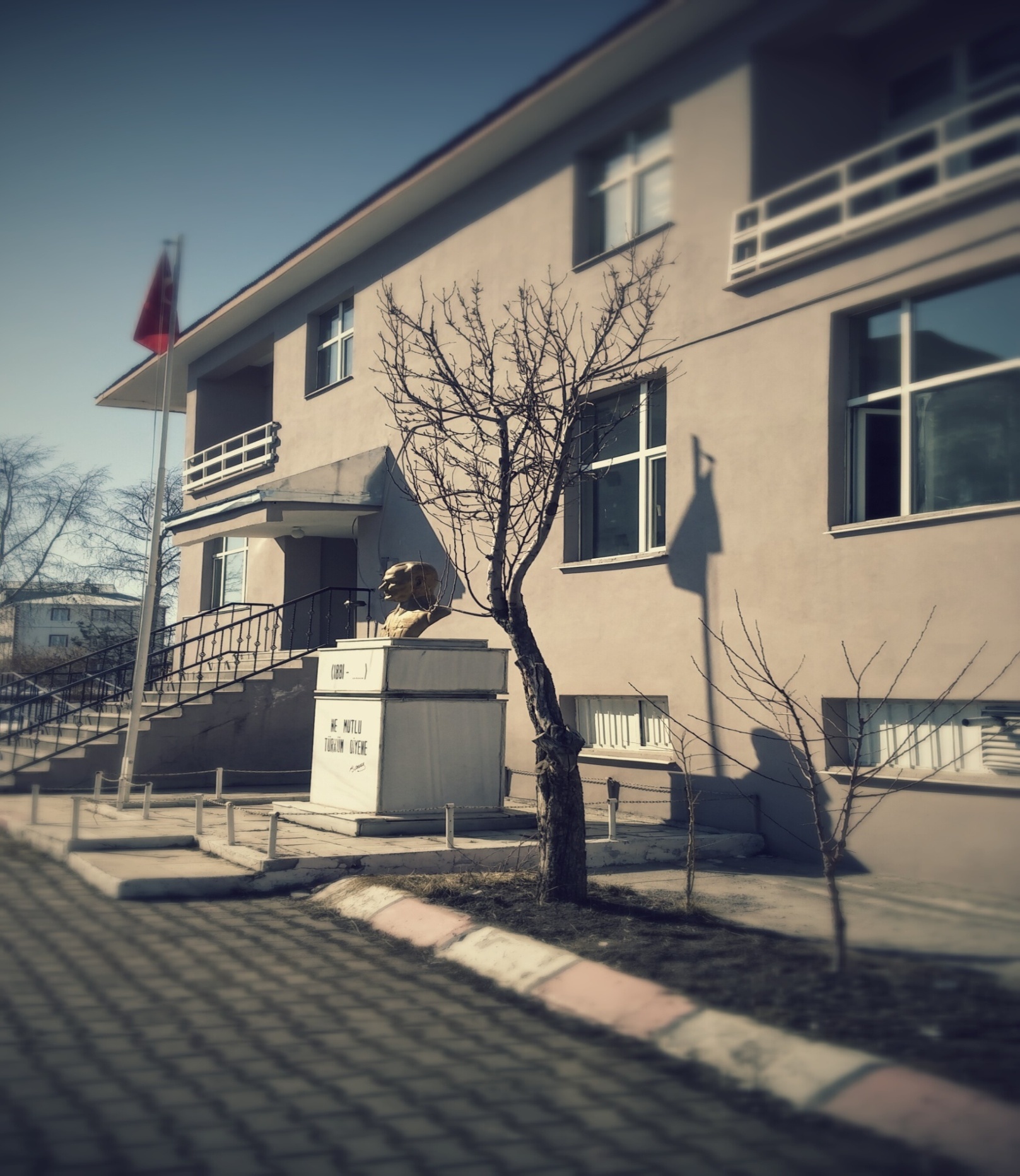 2015-2019 STRATEJİK PLANI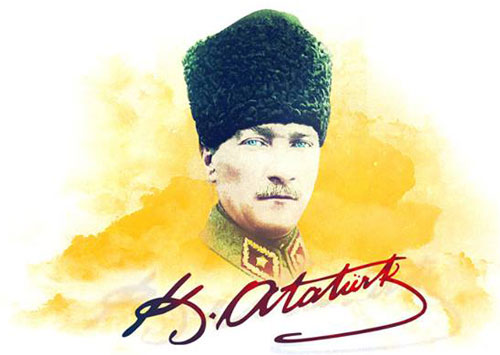           En önemli ve verimli vazifelerimiz millî eğitim işleridir. Millî eğitim işlerinde kesinlikle zafere ulaşmak lâzımdır. Bir milletin gerçek kurtuluşu ancak bu suretle olur.SUNUŞGünümüz dünyasının meydana getirdiği gelişmeler bütün alanlarda olduğu gibi eğitim ve yönetim alanlarında da yeni ihtiyaçlar yaratmıştır. Bu çerçevede, toplumun taleplerine karşı duyarlı, katılımcılığa önem veren, hedef ve önceliklerini netleştirmiş, hesap veren, şeffaf ve etkin bir kamu yapılanmasının gereği olarak “Stratejik Yönetim” yaklaşımı benimsenmiştir.Selim İlçe Milli Eğitim Müdürlüğünün Stratejik Planı; bir yandan kurum kültürü ve kurum kimliği oluşumuna, gelişimine ve güçlendirilmesine destek olurken diğer yandan yönetim uygulamalarımıza idari ve malî yönden etkinlik kazandıracaktır.2015-2019 Stratejik Planını hazırlayan İlçe Milli Eğitim Müdürlüğü yöneticilerini, çalışma gruplarını ve çalışmada görev alan diğer personeli kutluyor, bu yöndeki çalışmaların başarıyla sürmesini diliyorum.								    											Erdinç DOLU      Selim Kaymakamı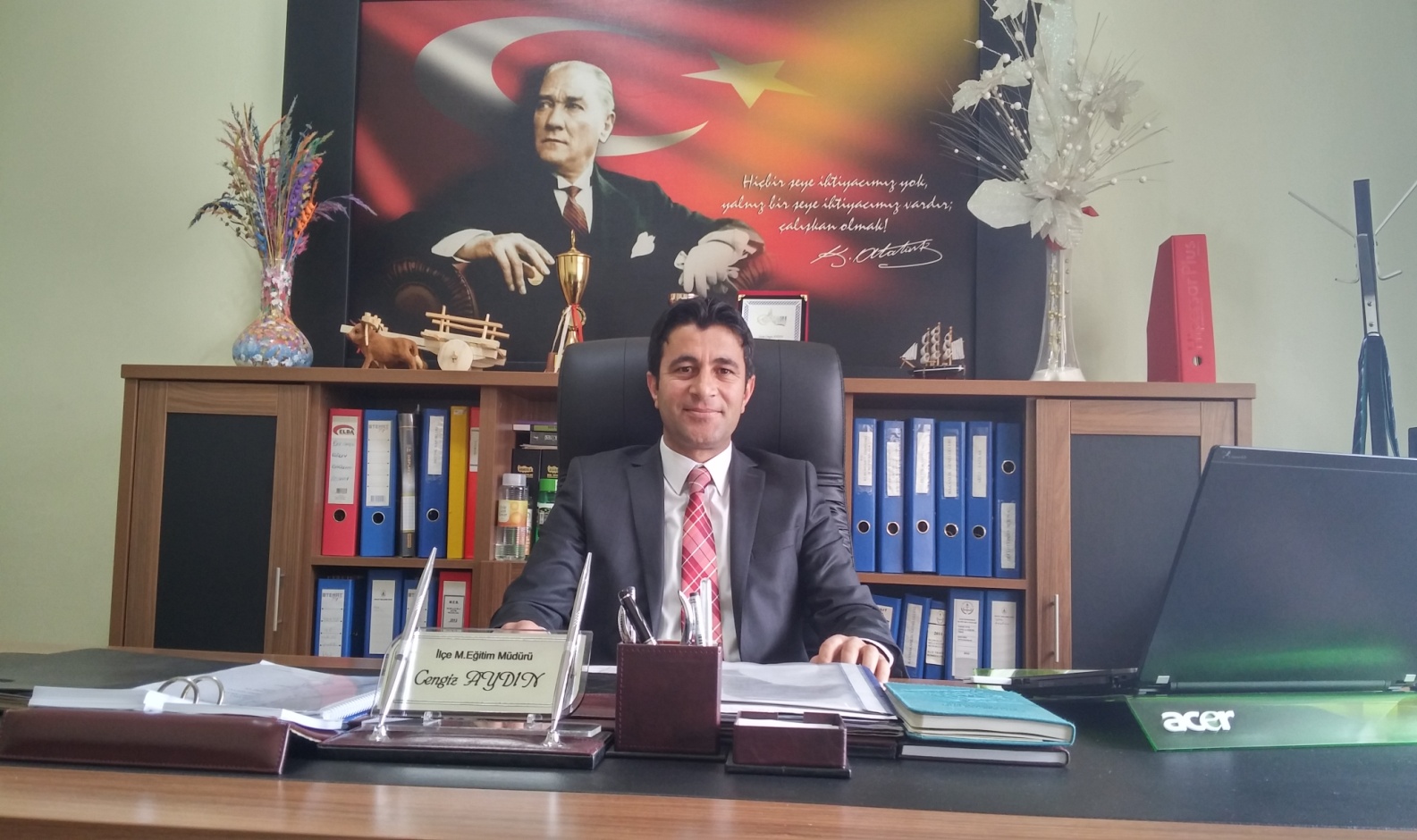 GİRİŞGelişmiş ülkelerin en önemli özelliği stratejilerinin olmasıdır. Bu stratejilerini plana dönüştürerek rasyonel kararlar alarak; imkânların ve kaynakların etkin bir şekilde kullanılması sonucu hedeflerin gerçekleştirilmesidir strateji.Müdürlüğümüzün yoğun çalışmaları neticesinde oluşturulan 2015-2019 stratejik planı, sahip olduğumuz beşeri, mali ve fiziki kaynakları tespit ederek bu kaynakların verimli bir şekilde kullanılması ve hedeflere ulaşılmada müdürlüğümüz yönetimine ve çalışanlara kılavuz olacaktır. Kaynakların etkin kullanımının yanı sıra müdürlüğümüzdeki birimler arasında koordinasyonu ve işbirliğini artırarak kurumumuzun nitelikli gelişiminde önemli bir rol oynayacaktır. 	Mustafa Kemal ATATÜRK’ ün dediği gibi;”Bir millet savaş meydanlarında ne kadar parlak zaferler elde ederse etsin, o zaferin köklü sonuçlar vermesi ancak irfan ordusuyla mümkündür.”Bu çerçevede Selim İlçe Milli Eğitim Müdürlüğü stratejik amaç ve hedeflerini, bunlara ulaşmak için yapılması gereken faaliyet ve eylemleri, performans ölçütlerini içeren 2015-2019 yıllarına ait stratejik planlarını oluşturmaya yönelik çalışmalarını yapmıştır.  Bu çalışmaların gerçekleşmesinde emeği geçen Stratejik Planlama Ekibi olmak üzere tüm çalışanlarımıza özverilerinden dolayı teşekkür ederim. Planlarımızda belirlediğimiz misyon, vizyon, amaçlar ve hedefler doğrultusunda yürütülecek çalışmalarda başarılar dilerim.      Cengiz AYDIN                         İlçe Milli Eğitim MüdürüİÇİNDEKİLERSUNUŞ												3GİRİŞ												4KISALTMALAR											5TABLOLAR DİZİNİ,ŞEKİLLER									6BÖLÜM -1 HAZIRLIK ÇALIŞMALARI								7STRATEJİK PLAN HAZIRLAMA SÜRECİ								8BÖLÜM -2 MEVCUT DURUM ANALİZİ								13A.TARİHİ GELİŞİM										14B. YASAL YÜKÜMLÜLÜKLER VE MEVZUAT ANALİZİ						14-22C.FAALİYET ALANLARI,ÜRÜN  VE HİZMETLER 							22-23D.PAYDAŞ ANALİZİ										24E. KURUM İÇİ VE DIŞI ANALİZ									271.Kurumun Yapısı										272.Beşeri Kaynaklar										293.Merkez ve İlçelerdeki Müdürlüğümüze Bağlı Okulların Dağılımı				314.Teknolojik Kaynaklar										315.Mali Kaynaklar										346.Çevre Analizi											34KURUM DIŞI ANALİZ										371.PEST Analizi											372.GZFT Analizi											38-433.Gelişim ve Sorun Alanları									43-45STRATEJİK PLAN MİMARİSİ									45-46BÖLÜM -3 GELECEĞE YÖNELİM									47Misyonumuz											48Vizyonumuz											49Temel Değerlerimiz										50TEMA:EĞİTİM VE ÖĞRETİME ERİŞİM 								511.Stratejik Amaç										51TEMA:EĞİTİM-ÖĞRETİMDE KALİTE								532.Stratejik Amaç										53TEMA:KURUMSAL KAPASİTE									593.Stratejik Amaç										59BÖLÜM-4 MALİYETLENDİRME									64MALİYET TABLOSU										65BÖLÜM- 5 İZLEME VE DEĞERLENDİRME							66-70TABLOLAR DİZİNİ:Tablo -1. Stratejik Plan Üst Kurulu 								11Tablo -2. Stratejik Plan Koordinasyon Ekibi							11Tablo 3:Faaliyet Alanları ,Ürün ve Hizmetler							22Tablo-4:Müdürlüğümüze Bağlı Kurum Kuruluşlar						28Tablo-5: Müdürlüğümüz Personel Durumu							29Tablo-6: Eğitim-Öğretim Dışı Personel Durumu							30Tablo-7: Fatih Projesi Kapsamında Dağıtılan Tablet Bilgisayar ve Akıllı Tahta   Sayısı		32Tablo-8: İlimizdeki Toplam Öğrenci Sayısı							33Tablo-9:Müdürlüğümüze Ait Mali Kaynaklar							34Tablo-10:Stratejik Plan Amaç-Hedef Tahmini Maliyet Tablosu					65ŞEKİLLER:Şekil-1:Selim İlçe Milli Eğitim Müdürlüğü Stratejik Planlama Modeli				9Şekil-2:Selim İlçe Milli EğitimMüdürlüğü Teşkilat Şeması						27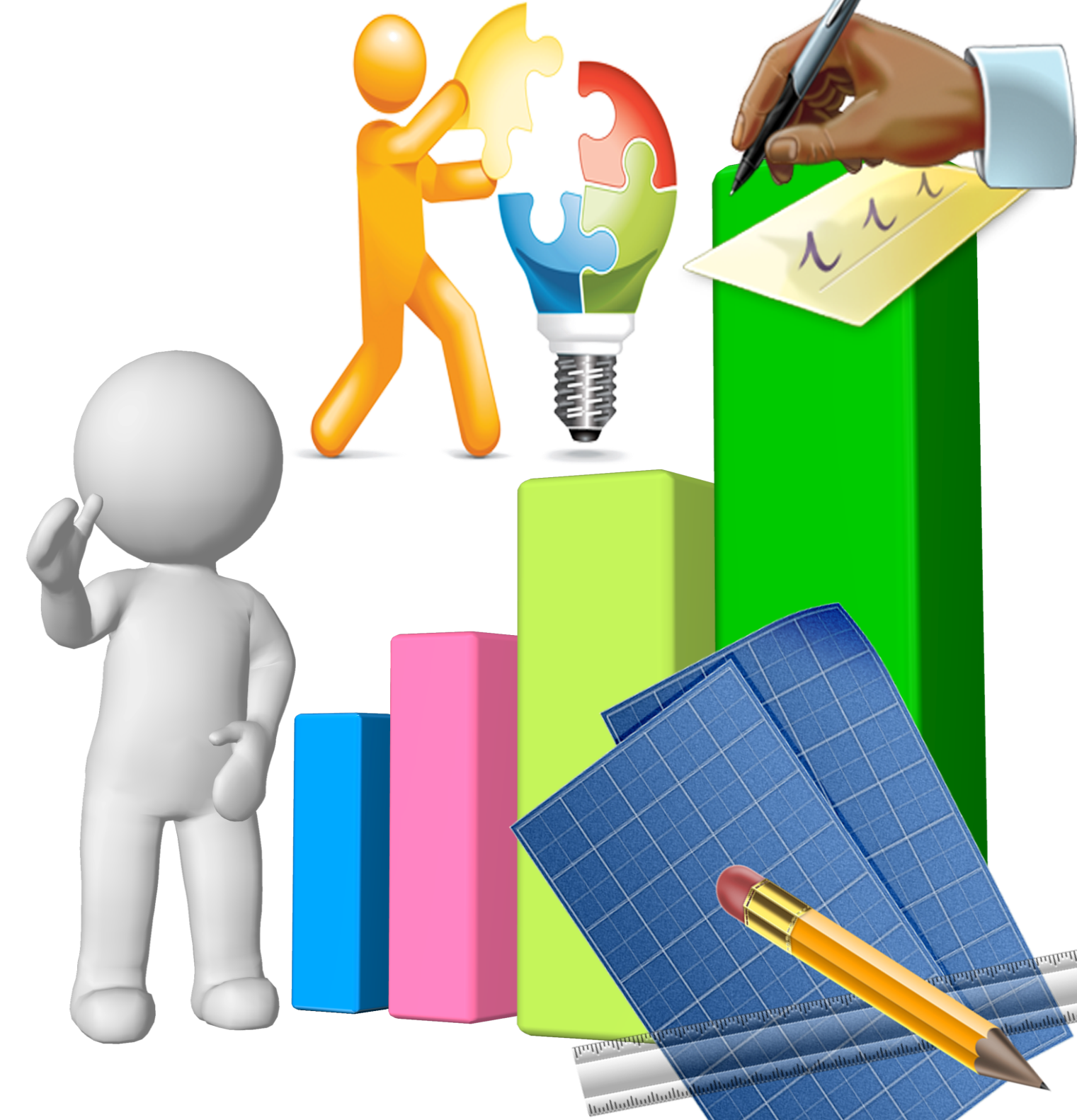 Stratejik Plan Hazırlama Süreci Stratejik Planlamaya İlişkin Usul ve Esaslar Hakkında Yönetmelik gereği, üst kurul ve stratejik plan çalışma ekiplerinin oluşturulmasıyla planımızın hazırlanma süreci başlanmıştır.	Stratejik planlama çalışmaları müdürlüğümüzün ilgili birimlerine ve tüm okullarımızın yöneticilerine duyurulup, bilgilendirme yapılarak devam etmiştir.	Müdürlüğümüz stratejik planlama çalışmalarında 5018 sayılı Kamu Mali Yönetimi ve Kontrol Kanunu,10. Kalkınma Planı, AB Müktesebatına Uyum Programı(Eğitim ve Kültür),TÜBİTAK 2023 Vizyon Raporu,62. Hükümet Programı Eylem Planı ve tüm üst politika belgeleri stratejik planın tamamına temel dayanak teşkil edecek şekilde dikkate alınmıştır. Stratejik amaç ve hedeflere yansıtılmıştır.Stratejik planın hazırlanması sırasında; misyon, vizyon stratejik amaç ve hedeflerin belirlenmesinde temel oluşturacak olan ‘’Durum Analizi’’ için veri tabanı oluşturulmuştur. Durum analizi raporundan yararlanarak misyon ve vizyon yazılmıştır.Paydaş Analizi, GZFT ve PEST analizleri göz önüne alınarak stratejik amaçlarımız belirlenmiştir.Bu amaçlara hedefler ve performans göstergeleri belirlenerek son şekli verilmiştir.Hedeflere ait ayrıntılı bütçeleme çalışmaları yapılmıştır.Böylece planımız geniş bir katılımcılık sağlanarak tamamlanmıştır.Planımızın başarılı bir şekilde uygulanacağı ve faydalı bir çalışma olduğu düşüncesiyle hayırlı olmasını temenni ediyor, planımızın hazırlanması sürecinde emeği geçen herkese teşekkür ediyoruz. Selim İlçe Milli Eğitim MüdürlüğüStratejik Planlama EkibiŞekil 1: Selim İlçe Milli Eğitim Müdürlüğü Stratejik Planlama Modeli				Kalkınma Bakanlığı tarafından yayınlanan Kamu İdareleri İçin Stratejik Planlama Kılavuzu Selim İlçe Milli Eğitim Müdürlüğümüz 2015-2019 Stratejik Planının hazırlanmasında temel alınmış ve yukarıdaki model benimsenmiştir.STRATEJİK PLANLAMA ÜST KURULU           Stratejik Planlama Üst Kurulu yapılacak çalışmaları yönlendirmek ve Müdürlüğümüz stratejilerinin, amaç ve politikalarının belirlenmesine, hizmet ve kurumsal gelişimine yardımcı olmak üzere İlçe Milli Eğitim Müdürlüğü üst yönetiminden oluşmaktadır. (İlçe Milli Eğitim Müdürü, Şube Müdürleri)STRATEJİK PLAN KOORDİNASYON EKİBİNİN KURULMASIİlçe Millî Eğitim Müdürlüğü Stratejik Planlama Koordinasyon Ekibi üyeleri ilçe düzeyinde stratejik planlama çalışmalarının koordinasyonunu yürütürler. Stratejik planlama sürecinde yapılacak faaliyetlerin etkin bir şekilde yürütülmesi, koordine ve konsolide edilmesi amacıyla Müdürlüğümüz Strateji Geliştirme Şube Müdürü Başkanlığında İlçe Milli Eğitim Müdürlüğü Stratejik Planlama Koordinasyon Ekibi kurumumuz personellerinin katılımlarıyla İlçe Milli Eğitim Müdürlüğü Stratejik Planlama ekibi kurulmuştur.Tablo 1.Stratejik Plan Üst KuruluTablo 2.Stratejik Plan Koordinasyon  EkibiSelim İlçe MEM 2015-2019 Stratejik Plan Oluşum ŞemasıMüdürlüğümüz stratejik planının hazırlanmasında tüm tarafların görüş ve önerileri ile eğitim önceliklerinin plana yansıtılabilmesi için geniş katılım sağlayacak bir model oluşturulmuştur.Stratejik planımız Bakanlığımızın belirlediği 3 tema (erişim, kalite, kapasite ) ile paydaşların görüş ve önerilerini baz alır nitelikte oluşturulmuştur.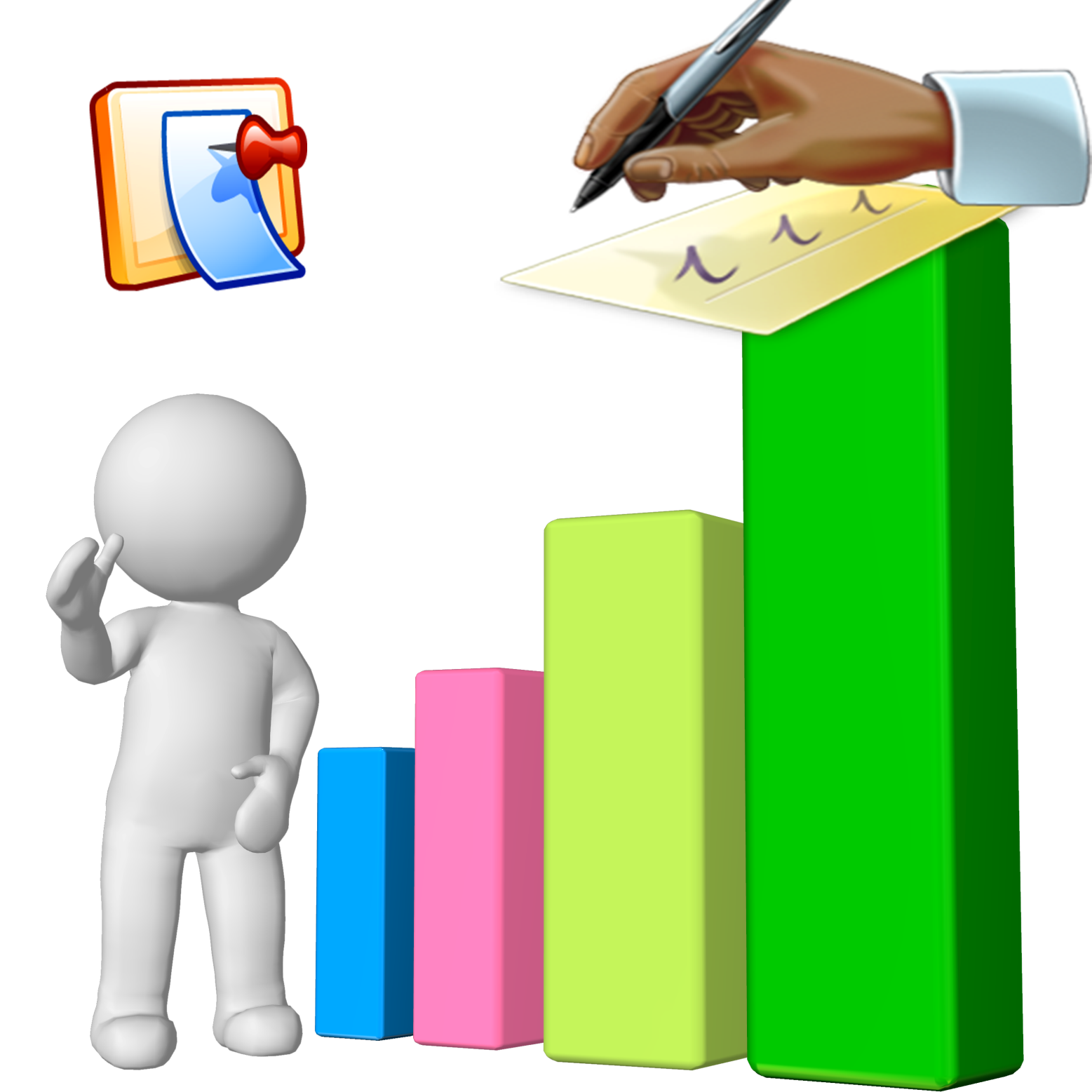 Geniş katılımlı ve etkin eğitim faaliyetleriyle Durum Analizi çalışmaları  bizleri Neredeyiz sorusunun cevabına ulaştıracak şekilde yapılmıştır. GZFT, Hizmet/Faaliyet Alanları ile Ürün ve Hizmetler, Mevzuat Analizi çalışmaları yapılarak, İlçe Millî Eğitim Müdürlüğümüzün mevcut durumu her düzeyden paydaşın katkılarının alındığı katılımcı yöntemlerle tespit edilmiştir. Özellikle GZFT analizi çalışmalarında kurum içi katılımı üst düzeye çıkarabilmek için İlçe Millî Eğitim Müdürü, Şube Müdürleri ve bölüm memurlarına ayrı ayrı çalışmalar yapılmıştır. GZFT çalışmalarına, ayrı ayrı olmak üzere farklı okul türlerinde görevli müdür, müdür yardımcısı ve öğretmenlerin de katılımı sağlanmıştır. Müdürlüğümüzün mevcut durumunu, her düzeyden iç paydaşın görüşü alınmak suretiyle net olarak ortaya koyan GZFT analizi çalışmalarında güçlü-zayıf yönler ile fırsatlar-tehditler belirlenmiş, katılımcılar tarafından atölye çalışmasıyla önem sırasına göre sıralanmış ve SPK Ekibi tarafından analiz edilmiştir.B. YASAL YÜKÜMLÜLÜKLER ve MEVZUAT ANALİZİSelim İlçe Milli Eğitim Müdürlüğü, Türkiye Cumhuriyeti Devleti yapısı içinde Milli Eğitim Bakanlığının taşra teşkilatında yer alan bir kurumdur. Müdürlüğümüzün sorumlulukları arasında Milli Eğitim Bakanlığının taşra teşkilatındaki görevlerinin yürütülmesi, devletin politikalarının kaymakamlık makamına bağlı olarak gerçekleştirilmesi hususu da bulunur. Bu bağlamda Müdürlüğümüz devletin ve hükümet ile bakanlıkların temsilcisi konumunda bulunan Kaymakamlık Makamına karşı birinci derecede sorumludur. Selim İlçe Milli Eğitim Müdürlüğü’nün görevleri; kendisine bağlı birimleri izleme, değerlendirme ve geliştirme yönüyle sorumlulukları Millî Eğitim Bakanlığının Teşkilat ve Görevleri Hakkında Kanun Hükmünde Kararname ve Millî Eğitim Bakanlığı İl ve İlçe Millî Eğitim Müdürlükleri Yönetmeliği'nde tanımlanmıştır. İlçe Milli Eğitim Müdürlüğü faaliyetlerini, Türkiye Cumhuriyeti Anayasanın 10., 24., 42. ve 62. Maddeleri, MEB Kanunları (430, 222, 1739...), K.H.K, Tüzük, Yönetmelik, Yönerge, Bakanlar Kurulu Kararı, Tebliğ, Usul ve Esaslar, Genelgeler ve 5018 sayılı Kamu Mali Yönetimi ve Kontrol Kanunu’nun 3. ve 9. maddesi hükümleri kapsamında yürütmektedir.Milli Eğitim Bakanlığı Milli Eğitim Müdürlükleri Yönetmeliği hükmünce, milli eğitim müdürlüklerinin hizmet alanlarına göre görevleri şunlardır:C.FAALİYET ALANLARI, ÜRÜN  VE HİZMETLERSelim İlçe Milli Eğitim Müdürlüğü’nün faaliyet alanları ve bunlara dayalı ürün ve hizmetleri sekiz alanda gruplanmıştır. Bu gruplar eğitim-öğretim, yönetim ve denetim, hukuk, araştırma-geliştirme proje ve protokoller, fiziki ve teknolojik alt yapı, bilimsel sanatsal sportif faaliyetler, ölçme değerlendirme ve sınav ve insan kaynakları yönetimidir. Bu alanlar ve ilgili ürün hizmetler genel olarak Tablo 3’te gösterildiği gibidir.Tablo 3: Faaliyet Alanları ve Hizmetleri TablosuD. PAYDAŞ ANALİZİPaydaşlar, kuruluşun ürün ve hizmetleri ile ilgisi olan, kuruluşun faaliyetlerinden doğrudan veya dolaylı, olumlu ya da olumsuz yönde etkilenen veya kuruluşu etkileyen kişi, grup veya kurumlardır. Paydaşlarımız belirlenirken müdürlüğümüz hizmetleriyle ilgisi olan, müdürlüğümüzden hizmet alan ya da müdürlüğümüze hizmet sağlayan kişi, kurum ve kuruluşların genel listesi yapılmış ve listede bulunanların tamamı Müdürlüğümüzün paydaşları olarak nitelendirilmiştir.Selim İlçe Milli Eğitim Müdürlüğü’nün hizmet üretim sürecinde işbirliği yapması gereken kurum ve kişiler, temel ve stratejik ortaklar olarak tanımlanmaktadır. Temel ve stratejik ortak ayrımını yaparken her zaman çalışmalarımızı iç içe yürüttüğümüz kurumlar temel ortak, stratejik planımız doğrultusunda vizyonumuza ulaşırken desteğini aldığımız kurumlar stratejik ortak, hizmetlerimizden yararlanan kişi ve kuruluşlar hizmet alan olarak belirtilmektedir. Bu kapsamda Selim İlçe Milli Eğitim Müdürlüğü’nün paydaşları aşağıdaki tabloda belirtilmiştir.Paydaş İlişkileri KaymakamlıkMüdürlüğümüz doğrudan kaymakamlığa bağlı olarak görev yürütmektedir. Bir üst makam olarak kaymakamlık makamı, yapılan işlemlerle ilgili onay yetkisine sahiptir. İl Milli Eğitim Müdürlüğü           Müdürlüğümüz İl Milli Eğitim Müdürlüğü ile koordineli görev yürütmektedir.İlçe Özel İdaresiİlçe özel idaresi, ilkokul ve ortaokulların yapım, donatım ve sarfiyatı konularında ilçe milli eğitimle doğrudan mali ilişkileri bulunan bir kurumdur. İlkokul ve ortaokullarda gerçekleştirilecek yatırımlar, ilçe özel idaresinin bütçelemesine bağlı olarak gerçekleştirilir.Sivil Toplum Kuruluşları  Sivil toplum örgütleri, eğitim öğretim çalışmalarının yanında maddi ve mali katkılar da sağlamak suretiyle işbirliği konusunda geniş bir yelpazede ilişkili olunan kuruluşlardır.   Selim Belediyesi ve İlgili Müdürlükler        İlçe Milli Eğitim Müdürlüğü Kars Belediyesi ve bağlı kuruluşlarıyla çeşitli konularda ilişki içinde olabilmektedir.        Okul binaları konusunda imar planları ve plan tadilatları, okullara su bağlanması, su borçlarının ödenmesi, faaliyetlerimizde araç tahsisi, okul bahçelerinin düzenlenmesia gibi konularda Selim Belediyesiyle ilişkiler kurulmaktadır. İlçe Belediyelerİlçe Milli Eğitim Müdürlüğü, ilçe belediyeleriyle yatırımlar konusunda ilişki içinde bulunmaktadır. Bunun dışında özellikle okulların bakım-onarım ve boya işlerinde ilçe belediyelerinden destek alınmaktadır.  Diğer Bakanlıklara Bağlı Müdürlüklerle İlişkilerİlçe Milli Eğitim Müdürlüğü diğer ilçe müdürlükleriyle de çeşitli konularda ilişki kurmakta ve temas içinde olabilmektedir. Bu müdürlüklerin başlıcaları aşağıdaki gibidir:Garnizon KomutanlığıCumhuriyet BaşsavcılığıBelediye BaşkanlığıEmniyet AmirliğiGençlik ve Spor İlçe Müdürlüğüİlçe MüftülüğüMal MüdürlüğüNüfus MüdürlüğüTapu Sicil Müdürlüğüİlçe Özel İdaresiTarım İlçe MüdürlüğüPTT MüdürlüğüZiraat Bankası MüdürlüğüTarım Kredi Kooperatifi MüdürlüğüAedaş İşletme ŞefliğiBoyalı Orman İşletme ŞefliğiEsnaf ve Sanatkârlar Odası Başk.Ziraat Odası Başkanlığıİlçe Devlet HastanesiVakıf MüdürlüğüPaydaş Görüşlerinin Alınması ve Değerlendirilmesi	Stratejik Planlama ekibi öncelikle iç ve dış paydaşlardan görüş ve önerilerin nasıl alınması gerektiğini belirlenmiştir. Bu çerçevede iç paydaşlardan anket yoluyla, dış paydaşlardan ise mülakat yoluyla görüş alınması kararlaştırılmıştır. Ekipte görev dağılımı yapılarak hangi paydaşla kimin nasıl ve hangi sıklıkta görüş alma zamanı belirlenmiş,  paydaş görüş ve önerilerin alınmasında sistematiklik sağlanmıştır. Gerek iç gerekse dış paydaşlarımızın görüş ve önerileri sonucunda ortaya çıkan hususlar, stratejik amaçların ve hedeflerin belirlenmesi ile öncelikli stratejik alanların tespitinde büyük ölçüde belirleyici olmuştur. Paydaşların görüşleri alınırken temel olarak şu sorulara cevap aradık: Kuruluşun hangi faaliyetleri ve hizmetleri sizin için önemlidir? Kuruluşun olumlu bulduğunuz yönleri nelerdir? Kuruluşun geliştirilmesi gereken yönleri nelerdir? Kuruluştan beklentileriniz nelerdir?E. KURUM İÇİ  VE DIŞI ANALİZKURUM İÇİ ANALİZ1. Kurumun Yapısı18.11.2012 tarih ve 28471 sayılı Millî Eğitim Bakanlığı İl ve İlçe Millî EğitimMüdürlükleri Yönetmeliği gereğince Müdürlüğümüz bölümleri/birimleri Şekil 2’de belirtilmiştir.Şekil 2. Selim İlçe Milli Eğitim Müdürlüğü Teşkilat Şeması Müdürlüğümüz Alt Birimleri ve Bağlı KuruluşlarMaarif Müfettişleri BaşkanlığıTemel Eğitim BölümüOrta Öğretim BölümüMesleki ve Teknik Eğitim Bölümü Din Öğretimi BölümüÖzel Öğretim BölümüÖzel Eğitim ve Rehberlik BölümüHayat Boyu Öğrenme BölümüBilgi İşlem ve Eğitim Teknolojileri BölümüStrateji Geliştirme Bölümüİnsan Kaynakları Yönetimi BölümüDestek Bölümüİnşaat ve Emlak BölümüÖlçme Değerlendirme ve Sınav Hizmetleri Bölümü2015 yılı itibari yedi İlçe Milli Eğitim Müdürlüğümüz bulunmaktadır. Diğer bağlı okul ve kurum sayısı ise 84’ tür.Tablo 4:Müdürlüğümüze Bağlı Kurum ve Kuruluşlar2. Beşeri KaynaklarSelim İlçe Milli Eğitim Müdürlüğüne ait personel durumu aşağıdaki tabloda belirtilmiştir.Tablo 5. Müdürlüğümüz Personel Durumu    *Kaynak:İlçe MEM Strateji Şubesi(İstatistikler)Tablo 6. Eğitim Öğretim Dışı Personel Durumu*Kaynak:İlçe MEM Strateji Şubesi(İstatistikler)3. Merkez Ve İlçelerdeki Müdürlüğümüze Bağlı Okulların DağılımıSelim İlçe Milli Eğitim Müdürlüğüne bağlı okulların dağılımı aşağıdaki tablolarda belirtilmiştir.4. Teknolojik KaynaklarSelim İlçe Milli Eğitim Müdürlüğü öğrenci kaydı, öğrenci nakli, personel ataması, personel nakli, personel özlük dosyaları, her türlü sınav başvuru ve sonuç bildirimi, yazılı iletişim, seminer ve kurs başvuruları, kurum tanıtımları, onarım başvuruları, kitap ihtiyacının belirlenmesi; her türlü eğitim aracı ve donatımının envanterinin çıkarılması; bilgi edinme, bilgisayar destekli eğitim kurumlarının fiziki kapasiteleri ve alt yapı durumları vb. alanlardaki iş ve işlemlerin başlatılması; yürütülmesi ve sonuçlandırılması gibi konularda bilişim teknolojilerini en üst düzeyde kullanmaktadır.Tablo 8.İlçemizdeki Toplam Öğrenci Sayıları5. Mali KaynaklarSelim İlçe Milli Eğitim Müdürlüğüne ait Mali kaynaklar aşağıda belirtilmiştir.Tablo 9. Müdürlüğümüze Ait Mali Kaynaklar6.Çevre AnaliziEkonomik, Sosyal, Demografik, Kültürel, Politik, Çevresel ve Teknolojik Etkenlerİlçede tarım olarak karasal iklim şartlarından dolayı daha ziyade arpa ve buğday ekilmektedir. Bunların yanında şeker pancarı, patates ve çeşitli bostan sebzeleri yetişmektedir. Hayvancılık olarak daha ziyade büyükbaş hayvancılık yapılmaktadır. Meraların azalması ve yayla kültürünün gün geçtikçe kaybolması nedeniyle küçükbaş hayvancılık meralara zarar verdiği için artık yok denecek kadar azdır. Bir de Selim'e özgün kaz yetiştiriciliği vardır. Fakat bu yetiştiricilik fenni değil, klasik olarak her ailenin kendi çabalarıyla yetiştirilen hayvanlardır. Genel olarak kışın et ihtiyacının karşılanması amacına yönelik bu kaz besiciliği Kars'a özgü bir tarzdır.İlçemizin ekonomisi büyük bir oranda tahıl tarımı ve geleneksel mera hayvancılığına dayanır.Bu ekonomik yapının sonucu olarak ilçe nüfusunun ağırlığı kırsal kesimde yaşamaktadır.Hayvancılık, tavukçuluk, arıcılık vb. konularda halkı bilgilendirmesi, daha sonraki dönemlerde ulaşım olanaklarının Türkiye genelinde gelişmesi Selim yöresini de etkiledi. Canlı hayvanların daha geniş alanda pazarlanması görece bir zenginliğe yol açtı. Barınma, beslenme, giyim kuşam ve sağlık alanlarında çağdaş değerler yaygınlaştı.1965’ten sonra başlayan kamu yatırımları ilde belli bir canlanma sağladı. Kentleşme eğilimi arttı. Günümüzde yöre ve çağdaş kültür öğelerini bir arada barındıran bir geçiş toplumu niteliğindedir.İlçe de eğitim-öğretim açısından ileri seviyede bulunan Kars bölgesinin özelliklerini yansıtmaktadır. İlçe merkezinde olduğu kadar köylerde de okumaya karşı giderek artan bir eğilim görülmektedir. Eğitim ve kültürün gelişmesi ve haberleşme araçlarının her yere ulaşması neticesinde sosyal yapı değişmektedir.İlçede, 2001 yılı verilerine göre, toplam 5333 öğrenciye 198 öğretmenle eğitim verilmekte olup,bunlardan 1497 öğrenci ve 53 öğretmen ilçe merkezinde, kalan 3836 öğrenci ve 145 öğretmen köylerde bulunmaktadır.İlçe Halk Eğitim Merkezi ve Akşam Sanat okulunca giyim, makina nakışı, halı, trikotaj, bilgisayar, saz-bağlama, folklor, daktilograf, el sanatları, fen liselerine hazırlık, üniversite hazırlık, okuma yazma gibi eğitici ana dallarında kurslar verilmektedir.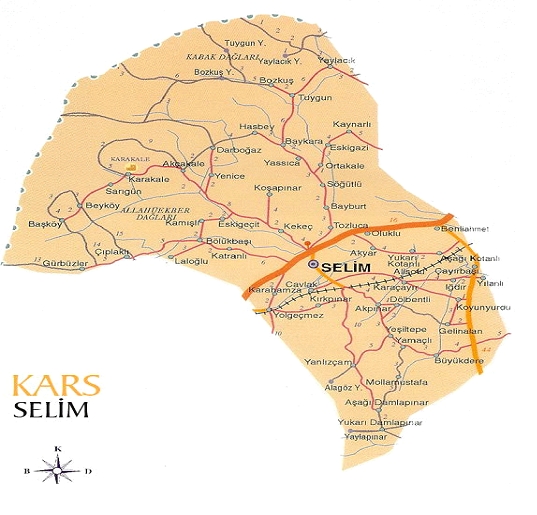 KURUM DIŞI ANALİZ1.PEST ANALİZİÜST POLİTİKA BELGELERİ10. Kalkınma PlanıOrta Vadeli Mali PlanOrta Vadeli Program62. Hükümet ProgramıBakanlık MevzuatıMEB 2015-2019 Stratejik PlanTaslağıMillî Eğitim Şura KararlarıAvrupa Birliği müktesebatı ve ilerleme raporuDiğer Kamu Kurum ve Kuruluşlarının Stratejik PlanlarıTÜBİTAK Vizyon 2023 Eğitim ve İnsan Kaynakları RaporuTürkiye Yeterlilikler ÇerçevesiMillî Eğitim Kalite ÇerçevesiBilgi Toplumu Stratejisi ve Eylem PlanıHayat Boyu Öğrenme Strateji BelgesiMeslekî ve Teknik Eğitim Strateji BelgesiUlusal Öğretmen Strateji Belgesi2.GZFT ANALİZİMüdürlüğümüzün performansını etkileyecek iç ve dış stratejik konuları belirlemek ve bunları yönetebilmek amacıyla gerçekleştirilen durum analizi çalışması kapsamında SPE tarafından GZFT Analizi yapılmıştır.3.Gelişim/Sorun Alanları ListesiEğitim ve Öğretime Erişim Gelişim/Sorun AlanlarıOkul öncesi eğitimde okullaşmaİlköğretimde devamsızlıkOrtaöğretimde okullaşmaOrtaöğretimde devamsızlık Ortaöğretimde örgün eğitimin dışına çıkan öğrencilerZorunlu eğitimden erken ayrılmaTaşımalı eğitimYurt ve pansiyonların doluluk oranlarıTemel eğitimden ortaöğretime geçişKız çocukları başta olmak üzere özel politika gerektiren grupların eğitime erişimiÖzel eğitime ihtiyaç duyan bireylerin uygun eğitime erişimiÖzel öğretimin payıÖzel öğretim okullarının doluluk oranıHayat boyu öğrenmeye katılımHayat boyu öğrenmenin tanıtımıYükseköğretime katılımEğitim ve Öğretimde Kalite Gelişim/Sorun AlanlarıEğitim öğretim sürecinde sanatsal, sportif ve kültürel faaliyetlerOkul sağlığı ve hijyenZararlı alışkanlıklar Öğretmenlere yönelik hizmetiçi eğitimlerÖğretmen yeterlilikleri Eğitimde bilgi ve iletişim teknolojilerinin kullanımıÖrgün ve yaygın eğitimi destekleme ve yetiştirme kurslarıTemel dersler önceliğinde ulusal ve uluslararası sınavlarda öğrenci başarı durumuEğitsel değerlendirme ve tanılamaEğitsel, mesleki ve kişisel rehberlik hizmetleriÖğrencilere yönelik oryantasyon faaliyetleriÜstün yetenekli öğrencilere yönelik eğitim öğretim hizmetleri başta olmak üzere özel eğitimHayat boyu öğrenme kapsamında sunulan kursların çeşitliliği ve niteliği Mesleki ve teknik eğitimin sektör ve işgücü piyasasının taleplerine uyumuAtölye ve laboratuvar öğretmenlerinin sektörle ilgili özel alan bilgisiMesleki eğitimde alan dal seçim rehberliği İşyeri beceri eğitimi ve staj uygulamaları Yabancı dil yeterliliğiUluslararası hareketlilik programlarına katılımKurumsal Kapasite Gelişim/Sorun Alanlarıİnsan kaynağının genel ve mesleki yetkinliklerinin geliştirilmesiİnsan kaynakları planlaması ve istihdamıÖğretmenlerin adaylık eğitimi, hizmet öncesi mesleki uyum eğitimleri ile ilgili standartlar ve bu konuda ilgili mevzuatın uygulanmasıÇalışma ortamları ile sosyal, kültürel ve sportif ortamların iş motivasyonunu sağlayacak biçimde düzenlenmesiÇalışanların ödüllendirilmesiHizmetiçi eğitim kalitesiYabancı dil becerileriOkul ve kurumların fiziki kapasitesinin yetersizliği (Eğitim öğretim ortamlarının yetersizliği)Okul pansiyonları Okul ve kurumların sosyal, kültürel, sanatsal ve sportif faaliyet alanlarının yetersizliğiEğitim, çalışma, konaklama ve sosyal hizmet ortamlarının kalitesinin artırılmasıİkili eğitim yapılması ve derslik yetersizliği, kalabalık sınıflarBirleştirilmiş sınıf uygulamasıDonatım eksiklerinin giderilmesiOkullardaki fiziki durumun özel eğitime gereksinim duyan öğrencilere uygunluğu Özel eğitim okullarının yetersizliği (Hafif, orta, ağır düzeyde öğrenme güçlüğü alanlarında özellikle ortaöğretim düzeyinde)Hizmet binalarının fiziki kapasitesinin yetersiz olmasıFiziki mekân sıkıntıları ve kalabalık sınıflarının problemlerinin çözülmesiİnşaat ve emlak çalışmalarının yapılmasındaki zamanlamaYeni eğitim tesislerinin oluşturulmasında yaşanan arsa sıkıntılarıEğitim yapılarının depreme hazır oluşuÖdeneklerin etkin ve verimli kullanımıAlternatif finansman kaynaklarının geliştirilmesiOkul-Aile Birlikleriİş ve işlemlerin zamanında yapılarak kamu zararı oluşturulmamasıKamulaştırılmaların zamanda yapılmasıKurumsal aidiyet duygusunun geliştirilmemesiMevzuatın sık değişmesiKurumsallık düzeyinin yükseltilmesiKurumlarda stratejik yönetim anlayışının bütün unsurlarıyla hayata geçirilmemiş olmasıStratejik planların uygulanabilmesi için kurumlarda üst düzey sahiplenmenin yetersiz olmasıİstatistik ve bilgi teminiHizmetlerin elektronik ortamda sunumuBilgiye erişim imkânlarının ve hızının artırılmasıTeknolojik altyapı eksikliklerinin giderilmesiMobil uygulamaların geliştirilmesi, yaygınlaştırılmasıElektronik içeriğin geliştirilmesi ve kontrolüProjelerin amaç-sonuç ilişkisinde yaşanan sıkıntılarİş güvenliği ve sivil savunmaDiğer kurum ve kuruluşlarla işbirliği İç kontrol sisteminin etkin kılınmasıİş süreçlerinin çıkarılamaması652 KHK ve alt düzenleyici işlemlerde yer alan görev tanımlarının açık ve net olarak yeniden belirlenmesiKamu Hizmet Standartlarının gözden geçirilerek yeniden düzenlenmesi Bürokrasinin azaltılmasıDenetim anlayışından rehberlik anlayışına geçilememesiStratejik Plan Mimarisi1.Eğitim ve Öğretime Erişim1.1.Eğitim ve Öğretime Katılım ve Tamamlama1.1.1.Okul öncesi eğitimde okullaşma devam ve tamamlama1.1.2.Zorunlu eğitimde okullaşma, devam ve tamamlama1.1.3.Yükseköğretime katılım ve tamamlama1.1.4.Hayat boyu öğrenmeye katılım1.1.5.Özel eğitime erişim ve tamamlama1.1.6.Özel politika gerektiren grupların eğitim ve öğretime erişimi1.1.7.Özel öğretimin payı1.1.8.Yurtdışında ikamet eden vatandaşların eğitim ve öğretime erişimi 2.Eğitim ve Öğretimde Kalite2.1.Öğrenci Başarısı ve Öğrenme Kazanımları2.1.1.Öğrenci2.1.1.1.Hazır oluş2.1.1.2.Sağlık2.1.1.3.Erken çocukluk eğitimi2.1.1.4.Kazanımlar2.1.2.Öğretmen 2.1.3.Öğretim programları ve materyalleri2.1.4.Eğitim - öğretim ortamı ve çevresi2.1.5.Program ve türler arası geçişler2.1.6.Rehberlik2.1.7.Ölçme ve değerlendirme2.2.Eğitim ve Öğretim ile İstihdam İlişkisinin Geliştirilmesi 2.2.1.Sektörle işbirliği2.2.2Önceki öğrenmelerin tanınması2.2.3.Hayata ve istihdama hazırlama2.2.4.Mesleki rehberlik2.3.Yabancı Dil ve Hareketlilik2.3.1.Yabancı dil yeterliliği2.3.2.Uluslararası hareketlilik3.Kurumsal Kapasite3.1.Beşeri Alt Yapı 3.1.1.İnsan kaynakları planlaması3.1.2.İnsan kaynakları yönetimi3.1.3.İnsan kaynaklarının eğitimi ve geliştirilmesi3.2.Fiziki ve Mali Alt Yapı3.2.1.Finansal kaynakların etkin yönetimi3.2.2.Okul bazlı bütçeleme3.2.3.Eğitim tesisleri ve alt yapı3.2.4.Donatım 3.3.Yönetim ve Organizasyon3.3.1.Kurumsal yapının iyileştirilmesi3.3.1.1.Bürokrasinin azaltılması3.3.1.2.İş analizleri ve iş tanımları3.3.1.3.Mevzuatın güncellenmesi3.3.2.İzleme ve değerlendirme3.3.3.Avrupa Birliğine uyum ve uluslararasılaşma3.3.4.Sosyal tarafların katılımı ve yönetişim 3.3.4.1.Çoğulculuk 3.3.4.2.Katılımcılık 3.3.4.3.Şeffaflık ve hesap verebilirlik3.3.5.Kurumsal iletişim3.4.Bilgi Yönetimi3.4.1.Bakanlık hizmetlerinin e-devlet aracılığıyla sunumu3.4.2.Elektronik ağ ortamlarının etkinliğinin artırılması3.4.3.Veri toplama ve analiz3.4.4.Veri iletimi ve bilgi paylaşımı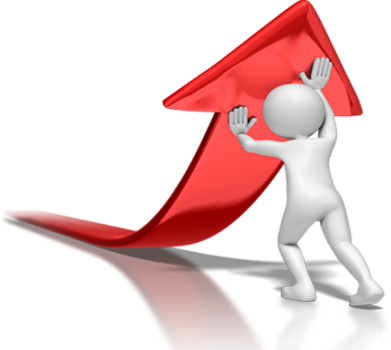 TEMA-1: EĞİTİM-ÖĞRETİME ERİŞİMStratejik Amaç-1Tüm bireylere, içinde bulundukları şartlar gözetilerek ilgi, yetenek ve ihtiyaçları doğrultusunda eğitim almaları için, fırsat eşitliğine uygun eğitim öğretim imkânları sağlamakStratejik Hedef-1.1Plan döneminde ilçemizdeki tüm bireylerin ilgi yetenek ve ihtiyaçları doğrultusunda örgün ve yaygın eğitim ve öğretimin her kademesinde katılımın ve tamamlama oranlarını artırmak.Performans Göstergeleri 1.1Hedefin Açıklaması ve İhtiyaç NedeniBireylerin eğitim ve öğretime katılması ve tamamlaması sosyal ve ekonomik kalkınmanın sürdürülebilmesinde önemli bir etken olarak görülmektedir. Bu nedenle eğitim ve öğretime katılımın artırılması ve eğitim hizmetinin bütün bireylere adil şartlarda sunulması hedeflenmektedir.Hedefin Mevcut Durum Analiziİlçemizde okullaşma oranı ilçe merkezi ve köyler arasında önemli oranda farklılıklar gözlenmektedir.Hedefle Elde Edilecek SonuçlarÖrgün öğretimin her kademesinde okullaşma oranlarının ve hayat boyu öğrenmeye katılımın artması, devamsızlığın ve okul terklerinin azalması, özellikle kız öğrenciler ve engelliler olmak üzere özel politika gerektiren grupların eğitime erişim olanaklarının artması, özel öğretim kurumlarının payının artması hedeflenmektedir.Stratejiler 1.1TEMA 2: EĞİTİM ÖĞRETİMDE KALİTEStratejik Amaç-2Kamu, özel sektör ve hayırseverlerin finansal gücünü eğitim yatırımlarına dönüştürerek, gerekli eğitim ortamlarını planlamak; var olanların kapasitelerini ve niteliklerini artırmak.Stratejik Hedef-2.1Plan döneminde öğrencilerin akademik başarı düzeylerini ve bireylerin kendilerini sürekli geliştirecekleri faaliyetlere katılım oranlarını artırmak.Performans Göstergeleri 2.1Hedefin Açıklaması ve İhtiyaç Nedeniİlçemizde özellikle son 10 yılda okullaşma oranları hedeflenen düzeylere yaklaşmıştır. Bu nedenle eğitim ve öğretime erişimin adil şartlar altında sağlanmasının yanı sıra eğitim ve öğretimin kalitesinin artırılması da öncelikli alanlardan birisi haline gelmiştir.Nitelikli bireylerin yetiştirilmesine imkân sağlayacak kaliteli bir eğitim sistemi; bireylerin potansiyellerinin açığa çıkarılmasına ortam sağlayarak hem bedensel, ruhsal ve zihinsel gelişimlerini desteklemeli hem de akademik başarı düzeylerini artırmalıdır.Bu kapsamda kaliteli bir eğitim için Bütün bireylerin bedensel, ruhsal ve zihinsel gelişimlerine yönelik faaliyetlere katılım oranlarının ve öğrencilerin akademik başarı düzeylerinin artırılması hedeflenmektedir.Hedefin Mevcut Durum AnaliziÜlkeler kaliteli bir eğitim öğretim hizmeti sunmak ve sunulan hizmetin sürekliliğini sağlamak amacıyla eğitim ve öğretim sistemlerini belirli ölçütler doğrultusunda ulusal ve uluslararası bazda değerlendirmek zorundadır. Bakanlığımız tarafından temel eğitimden ortaöğretime geçiş sistemi değiştirilmiş olup bu kapsamda, orta ve uzun vadede öğrencinin ders dışı sosyal, kültürel, sanatsal ve sportif etkinliklerini değerlendirmek, öğrenci, öğretmen okul ilişkisini güçlendirmek, eğitim sürecinde öğretmen ve okulun rolünü daha etkin kılmak gibi amaçlarla dönemsel olarak yapılan sınavlardan bir tanesi merkezi olarak gerçekleştirilmektedir. YGS netleri incelendiğinde özellikle matematik ve fen bilimleri alanında ülke net ortalamalarının Türkçe ve sosyal bilimler alanlarına göre düşük olduğu görülmektedir. Bu bağlamda öğrencilerimizin temel öğrenme kazanımlarının elde edinmesine yönelik çalışmalar yapılacaktır.Kaliteli bir eğitim için Bütün bireylerin bedensel, ruhsal ve zihinsel gelişimlerine yönelik faaliyetlere katılımı desteklenmelidir. Öğrencilerimizin bedensel, ruhsal ve zihinsel gelişimlerine katkı sağlamak amacıyla yerel ve ulusal düzeyde sportif, sanatsal ve kültürel faaliyetler gerçekleştirilmektir. Ancak mevcut durumda söz konusu faaliyetlerin izlenmesine olanak sağlayacak bir sistem bulunmamaktadır.Öğrencilerin motivasyonunun sağlanmasının yanı sıra aidiyet duygusuna sahip olması eğitim ve öğretimin kalitesi için bir gösterge olarak kabul edilmektedir. Onur belgesi alan öğrenci oranı da bu kapsamda temel göstergelerden biri olarak ele alınmıştır. Benzer şekilde, disiplin cezalarındaki azalış da bu bağlamda ele alınmaktadır. Hedefle Elde Edilecek SonuçlarPotansiyelinin farkında, ruhen ve bedenen sağlıklı, iletişim becerileri yüksek ve akademik yönden başarılı bireyler.Stratejiler 2.1Stratejik Hedef-2.2Hayat boyu öğrenme yaklaşımı çerçevesinde işgücü piyasasının talep ettiği beceriler ile uyumlu bireyler yetiştirerek istihdam edilebilirliklerini arttırmak.Hedefin Açıklaması ve İhtiyaç NedeniBilgi, teknoloji ve üretim yöntemleri ile iş hayatındaki gelişmelere paralel olarak dinamik bir yapı sergileyen iş gücü piyasasının taleplerine uygun bilgi, beceri, tutum ve davranışa sahip bireylerin yetişmesine imkân sağlayan bir eğitim sisteminin önemi Bütün dünyada giderek artmaktadır. Özellikle ilçemiz genç nüfusu için yeni becerilerin edinilmesi, yaratıcılığın, yenilikçiliğin ve girişimciliğin desteklenmesi; meslekler arası geçişin sağlanması ve yeni mesleğe uyum sağlama yeteneğinin kazandırılması ekonomik ve sosyal yapının güçlendirilmesinde önemli rol oynamaktadır.Bu kapsamda işgücü piyasasının talep ettiği beceriler ile uyumlu ve hayat boyu öğrenme felsefesine sahip bireyler yetiştirerek istihdam edilebilirliği artırmak hedeflenmiştir.Hedefin Mevcut Durum AnaliziBireylerin istihdam edilebilirliğini etkileyen faktörlerden biri işverenlerin, çalışanlarının aldıkları eğitim ve öğretimler sonucunda elde ettikleri mesleki becerilerden memnun olma düzeyidir. Sektörle iş birliğinde küresel rekabette sektörlerin gücünü artırmak, nitelikli insan gücü yetiştirmek, toplumda mesleki ve teknik eğitimin farkındalığını oluşturarak daha fazla tercih edilmesini sağlamak amacıyla Mesleki ve Teknik Eğitim Liselerine talep desteklenmiştir.Hedefle Elde Edilecek SonuçlarEğitim ve istihdam ilişkisi güçlendirilerek iş piyasasını talep ettiği beceriler ile uyumlu, yenilikçi, yaratıcı ve girişimci bireyler ve önceki öğrenmelerin tanındığı bir sistemStratejiler 2.2Stratejik Hedef-2.3Eğitimde yenilikçi yaklaşımlar kullanılarak yüksek derecede dil becerisine sahip bireyler yetiştirmek ve öğretmen/öğrencilerin uluslararası hareketlilik düzeyini arttırmak.Performans Göstergeleri 2.3Hedefin Açıklaması İş hayatı için hareketliliğin ön plana çıkması nedeniyle eğitim ve öğretim sisteminin talep eden bireylerin hareketliliğini destekleyecek şekilde planlanması gerekmektedir.Hareketliliği destekleyen en önemli unsurların başında ise bireylerin yabancı dil becerisine sahip olması gelmektedirBu kapsamda yenilikçi yaklaşımlar kullanılarak bireylerin yabancı dil yeterliliğini ve uluslararası öğrenci/öğretmen hareketliliğini artırmak hedeflenmektedir.Hedefin Mevcut Durum AnaliziYabancı dil eğitiminde yenilikçi yaklaşımlara uygun olarak okullarımıza çoklu ortamda etkileşimli İngilizce dil eğitiminin gerçekleştirilmesi için DynEd İngilizce Dil Eğitimi Sistemi öğrencilerin çevrimiçi veya çevrimdışı olarak bilgisayar ve tabletlerden bireysel ve sınıfta öğretmen destekli öğrenmelere imkân sağlamaktadır. DynED sistemi ile öğrencilerin dinleme, konuşma, okuma ve yazma becerileri takip edilebilmektedir.Hedefle Elde Edilecek SonuçlarEn az bir yabancı dili iyi derecede öğrenmiş birey.Hareketlilik programlarına katılarak mesleki bilgisi, görgüsü ve kültürüne katkı sağlamış birey.Stratejiler 2.3TEMA 3: KURUMSAL KAPASİTEStratejik Amaç-3Mevcut beşeri, fiziki ve mali alt yapı ile yönetim ve organizasyon yapısını iyileştirerek, erişilebilir ve kaliteli eğitimin etkinlik ve verimliliğini artıracak bir kurumsal yapı oluşturmak.Stratejik Hedef-3.1Müdürlüğümüzün amaçlarını ve stratejik planlarını aksiyonlara çevirecek olan işgücünü, bilgiyi ve yetkinliği tanımlayarak yönetmeye, aynı zamanda çalışanların performansını ve potansiyelini bu amaçlar doğrultusunda geliştirmeye yönelik işlevsel bir insan kaynakları yönetimi yapısını plan dönemi sonuna kadar oluşturmak.Performans Göstergeleri 3.1Hedefin Açıklaması ve İhtiyaç NedeniÇalışanların görev alanına giren konularda, faaliyetlerini etkin bir şekilde yürütebilmesi ve nitelikli ürün ve hizmet üretebilmesi için güçlü bir insan kaynağına sahip olması gerekmektedir. Bu bağlamda İlçe Milli Eğitim Müdürlüğü beşeri altyapısının güçlendirilmesi hedeflenmektedir.Hedefin Mevcut Durum Analiziİlçe Milli Eğitim Müdürlüğü iç yönergeler vasıtasıyla personelinin görev dağılımını yapmaktadır.Okullarımızda Millî Eğitim Bakanlığında Bağlı Eğitim Kurumu Yöneticilerinin Görevlendirilmelerine İlişkin Yönetmeliğin ilgili şartlarını taşıyanlar 4 yıllığına yönetici olarak görevlendirilmekte olup görev süresi dolanların yeniden dört yıllığına görevi uzatılmakta veya şartları taşıyan yeni adaylar yöneticilik için görevlendirilmektedir.Hedefle Elde Edilecek SonuçlarMüdürlüğümüz insan kaynaklarının sürekli mesleki gelişiminin sağlanması, yöneticilerin yeterliliklerinin geliştirilmesi hedeflenmektedir.Stratejiler 3.1.Stratejik Hedef-3.2.İlçemizde ihtiyaç duyulan eğitim tesislerinin yerleri saptanarak bütçe imkanları doğrultusunda, hayırseverler ve STK’ ların katılımıyla çağın gereklerine uygun biçimde donatılmış eğitim ortamları tesis etmek ve etkin, verimli bir mali yönetim yapısını oluşturmak.Performans Göstergeleri 3.2.Hedefin Açıklaması ve İhtiyaç NedeniBakanlık merkez teşkilatı ile okul ve kurumların fiziki ortamlarının iyileştirilerek ihtiyaca cevap verecek düzeye getirilmesi, alternatif finansal kaynaklarla eğitimin desteklenmesi, kaynak kullanımında etkinliğin ve verimliliğin sağlanması amaçlanmıştır.Hedefin Mevcut Durum Analizi İlçemizde Eğitimin Finansmanı ve Eğitim Harcamaları Bilgi Yönetim Sistemi Projesi (TEFBİS) 2012 yılında uygulanmaya başlanmıştır. Projeyle ilçe ve okullar düzeyinde kaynak türlerine göre gelir ve gider envanterleri, öğrenciye yapılan eğitim harcamaları, gerçek ve güncel verilerle elektronik ortamda tutulmaktadır. Eğitime sağlanan kaynakların okullar bazında tespit edilerek etkin ve verimli kullanılması, ekonomik yatırımlara dönüştürülmesine ilişkin verilerin alınması ve raporlanması sağlanmaktadır.Hedefle Elde Edilecek SonuçlarFiziki kapasitenin geliştirilmesi, sosyal, sportif ve kültürel alanlar oluşturulması yoluyla kullanıcı memnuniyetinin artırılması.İlçe Milli Eğitim Müdürlüğüne ayrılan ödeneklerin etkin, ekonomik ve verimli kullanılması. Hayır severlerin eğitime katkısının artırılması.Özel eğitime gereksinim duyan bireylerin eğitim ortamlarından daha rahat faydalanmasını sağlayacak fiziki düzenlemelerin yapılması.Stratejiler 3.2Stratejik Hedef-3.3Plan dönemi boyunca yasal yükümlülükler çerçevesinde bilgi işlem teknolojilerindeki gelişmelere paralel; e-devlet kapasitesini, ağ ortamlarının etkinliğini artırmak ve verilerin elektronik ortamda toplanması, analizi, ve paylaşılmasını sağlamak suretiyle enformasyon teknolojilerinin kullanımını artırmak.Hedefin Açıklaması ve İhtiyaç NedeniHer geçen gün artan enformasyon teknolojilerinin imkân ve fırsatlarından Müdürlüğümüzün azami düzeyde istifade etmesini sağlamak.Hedefin Mevcut Durum AnaliziE-devlet dönüşümünün vazgeçilmez bir parçası olan “Doküman Yönetim Sistemi” Projesi il millî eğitim müdürlüğünden sonra Müdürlüğümüzde de kullanılmaya başlanmıştır. Millî Eğitim Bakanlığı İletişim Merkezi (MEBİM 147), Bakanlığımız görev alanlarıyla ilgili gelen her türlü bilgi edinme, talep, görüş-öneri, ihbar ve şikâyetleri etkin ve hızlı bir biçimde çözüme kavuşturmak amacıyla vatandaşımıza hizmet verilmektedir.İl MEM ve 6 İlçe MEM arasındaki her türlü resmi yazışma elektronik imza ve elektronik belge halinde oluşturulmak suretiyle Dokuman Yönetim Sistemi üzerinden yürütülmektedir.FATİH Projesi kapsamında (15 Ocak 2012 tarihi itibari ile) resmi, örgün ve yaygın okullara dizüstü bilgisayar, projeksiyon cihazı, internet ve çok amaçlı yazıcı ile akıllı tahta sağlanmasına yönelik alt yapının kurulmasına yönelik çalışmalar sürdürülmektedir. Bu kapsamda 2014 yılı Temmuz ayı itibarı ile tablet dağıtımı yapılmış, akıllı tahta kurulumu gerçekleştirilmiştir.EBA ve FATİH projesi verilerinin ve uygulamalarının sunucularının bulunduğu veri merkezi kurulumu tamamlanmıştır.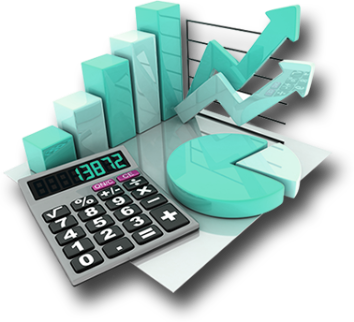 Tablo 10. Stratejik Plan Amaç-Hedef Tahmini Maliyet Tablosu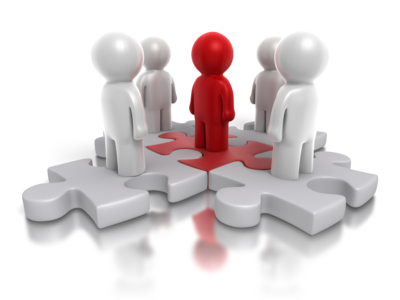 İZLEME VE DEĞERLENDİRMEİzleme, Stratejik Plan uygulamasının sistematik olarak takip edilmesi ve raporlaması, değerlendirme ise uygulama sonuçlarının amaç ve hedeflere kıyasla ölçülmesi ve söz konusu amaç ve hedeflerin tutarlılık ve uygunluğunun analizi olarak tanımlanmaktadır. Stratejik Planda ortaya konulan hedeflere ilişkin olarak yıllık iş planlarının oluşturulması ve hedeflere ilişkin somut göstergelerin geliştirilmesi önem arz etmektedir. Diğer taraftan, Stratejik Planın gerçekleştirilmesinde etkili bir izleme ve değerlendirme sisteminin kurulması temel kritik başarı faktörü olarak görünmektedir. Bu nedenle planda yer alan hedeflerin gerçekleşmesine ilişkin gelişmelerin 6’şar aylık dönemlerle izlenmesi amacıyla raporlama sistemi geliştirilecektir. Geliştirilecek raporlama sisteminde planının uygulamasına ilişkin gelişmelerin yanı sıra gerçekleştirilemeyen faaliyetlerin nedenleri, olası tıkanıklıklar ve bunlara ilişkin çözüm önerileri yer alacaktır. Söz konusu raporlama formatı çerçevesinde tüm birimler kendi görev alanları itibariyle ilgili oldukları stratejik amaç ve hedefleri dikkate alarak gelişmelere ilişkin mevcut durum bilgileri ile engel ve tıkanma nedenlerini tespit ederek strateji geliştirme birimine ileteceklerdir. Strateji Geliştirme birimince planın işleyişine ilişkin özet bir rapor hazırlanarak üst yöneticiye sunulacaktır. 5018 sayılı kanun çerçevesinde hazırlanan yıllık raporların yanı sıra yıl içindeki uygulamaların takibine imkân tanıyacak belirli dönemleri içeren raporlama ile uygulamaların izlenmesi ve gerekli değerlendirmelerin yapılarak faaliyetlerin sürekli olarak iyileştirilmesinin sağlanması öngörülmektedir. Selim İlçe Millî Eğitim Müdürlüğü 2015-2019 Stratejik Planı İzleme ve Değerlendirme Modeli’nin çerçevesini;Selim İlçe Millî Eğitim Müdürlüğü 2015-2019 Stratejik Planı ve performans programlarında yer alan performans göstergelerinin gerçekleşme durumlarının tespit edilmesi,Performans göstergelerinin gerçekleşme durumlarının hedeflerle kıyaslanması,Sonuçların raporlanması ve paydaşlarla paylaşımı,Gerekli Stratejilerin alınması süreçleri oluşturmaktadır.Selim İlçe Millî Eğitim Müdürlüğü 2015-2019 Stratejik Planı’nda yer alan performans göstergelerinin gerçekleşme durumlarının tespiti yılda iki kez yapılacaktır. Yılın ilk altı aylık dönemini kapsayan birinci izleme kapsamında, Stratejik Planlama Koordinasyon Ekibi tarafından harcama birimlerinden sorumlu oldukları göstergeler ile ilgili gerçekleşme durumlarına ilişkin veriler toplanarak konsolide edilecektir. Göstergelerin gerçekleşme durumları hakkında hazırlanan rapor üst yöneticiye sunulacak ve böylelikle göstergelerdeki yıllık hedeflere ulaşılmasını sağlamak üzere gerekli görülebilecek Stratejilerin alınması sağlanacaktır.Yılın tamamını kapsayan ikinci izleme dâhilinde; Stratejik Planlama Koordinasyon Ekibi tarafından harcama birimlerden sorumlu oldukları göstergeler ile ilgili yılsonu gerçekleşme durumlarına ait veriler toplanarak konsolide edilecektir. Yıl sonu gerçekleşme durumları, varsa gösterge hedeflerinden sapmalar ve bunların nedenleri üst yönetici başkanlığında harcama birim yöneticilerince değerlendirilerek gerekli Stratejilerin alınması sağlanacaktır. Ayrıca, stratejik planın yıllık izleme ve değerlendirme raporu hazırlanarak kamuoyu ile paylaşılacaktır.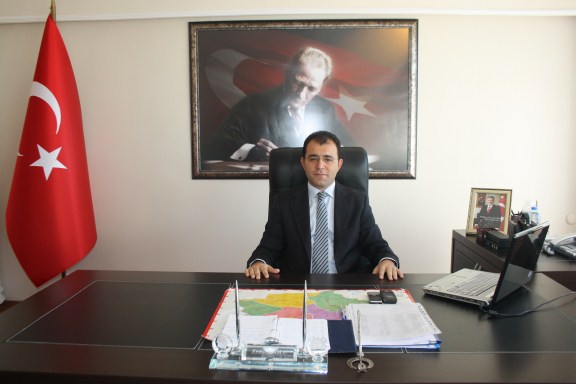 KISALTMALARKISALTMALARABAvrupa BirliğiARGEAraştırma GeliştirmeBİLSEMBilim ve Sanat MerkeziBTBilişim TeknolojileriDYNEDDinamik EğitimYEĞİTEKYenilik ve Eğitim Teknolojileri Genel MüdürlüğüGZFTGüçlü-Zayıf-Fırsat-TehditİHLİmam Hatip LisesiİŞKURTürkiye İş KurumuLYSLisans Yerleştirme SınavıMEBMilli Eğitim BakanlığıMEBBİSMilli Eğitim Bakanlığı Bilişim SistemleriMEMMilli Eğitim MüdürlüğüMFIBMerkezi Finans ve İhale BirimiMTEMesleki Teknik EğitimPESTPolitik, Ekonomik, Sosyal, TeknolojikPGPerformans GöstergesiSAMStratejik AmaçTEOGTemel Eğitimden Ortaöğretime GeçişSHStratejik HedefSTKSivil Toplum KuruluşlarıSODESSosyal Destek ProgramıSWOTGüçlü-Zayıf-Fırsat-TehditTKYToplam Kalite YönetimiTOWSTehdit -Fırsat- Zayıf- GüçlüTÜBİTAKTürkiye Bilimsel ve Teknolojik Araştırma KurumuVHKİVeri Hazırlama Kontrol İşletmeniYBOYatılı Bölge OrtaokullarıYSÖPYetiştirici Sınıf Öğretim ProgramıSTRATEJİK PLAN KOORDİNASYON EKİBİSTRATEJİK PLAN KOORDİNASYON EKİBİSTRATEJİK PLAN KOORDİNASYON EKİBİSTRATEJİK PLAN KOORDİNASYON EKİBİSIRA NOADI SOYADIUNVANIGÖREVİCengiz AYDINİlçe Milli Eğitim MüdürüBaşkanNecattin ULUTEPEİlçe Milli Eğitim Şube MüdürüÜyeAbdulkadir YEŞİLHalk Eğitim Merkezi ve ASO Müd. MüdürüÜyeSTRATEJİK PLAN KOORDİNASYON EKİBİSTRATEJİK PLAN KOORDİNASYON EKİBİSTRATEJİK PLAN KOORDİNASYON EKİBİSTRATEJİK PLAN KOORDİNASYON EKİBİSIRA NOADI SOYADIUNVANIGÖREVİBülent IŞIKİlçe Milli Eğitim Şube MüdürüBaşkanDinçer OKTAYHalk Eğitim Merkezi ve ASO Müd. Md. Yard.ÜyeHilal ÇELİKİlçe M.E.M. MEBBİS YöneticisiÜyeMehmet BİLGİÇVeri Hazırlama ve Kontrol İşletmeniÜyeHatice ÖZELMemurÜyeYASAL YÜKÜMLÜLÜKYASAL YÜKÜMLÜLÜKAtatürk inkılâp ve ilkelerine ve Anayasa’da ifadesini bulan Atatürk milliyetçiliğine bağlı, Türk milletinin millî, ahlâkî, manevî, tarihî ve kültürel değerlerini benimseyen, koruyan ve geliştiren, ailesini, vatanını, milletini seven ve daima yüceltmeye çalışan, insan haklarına ve Anayasa’nın başlangıcındaki temel ilkelere dayanan demokratik, lâik ve sosyal bir hukuk devleti olan Türkiye Cumhuriyeti’ne karşı görev ve sorumluluklarını bilen ve bunları davranış hâline getirmiş vatandaşlar yetiştirmek üzere, Bakanlığa bağlı her kademedeki öğretim kurumlarının öğretmen ve öğrencilerine ait bütün eğitim ve öğretim hizmetleri konusunda Bakanlık tarafından verilen her türlü planlama, programlama, takip ve denetim görevlerini yerine getirmek.Atatürk inkılâp ve ilkelerine ve Anayasa’da ifadesini bulan Atatürk milliyetçiliğine bağlı, Türk milletinin millî, ahlâkî, manevî, tarihî ve kültürel değerlerini benimseyen, koruyan ve geliştiren, ailesini, vatanını, milletini seven ve daima yüceltmeye çalışan, insan haklarına ve Anayasa’nın başlangıcındaki temel ilkelere dayanan demokratik, lâik ve sosyal bir hukuk devleti olan Türkiye Cumhuriyeti’ne karşı görev ve sorumluluklarını bilen ve bunları davranış hâline getirmiş vatandaşlar yetiştirmek üzere, Bakanlığa bağlı her kademedeki öğretim kurumlarının öğretmen ve öğrencilerine ait bütün eğitim ve öğretim hizmetleri konusunda Bakanlık tarafından verilen her türlü planlama, programlama, takip ve denetim görevlerini yerine getirmek.DAYANAKDAYANAK• Türkiye Cumhuriyeti Anayasası• 1739 Sayılı Milli Eğitim Temel Kanunu • 430 Sayılı Tevhidi Tedrisat Kanunu • 652 Sayılı MEB Teşkilat ve Görevleri Hakkında KHK • 222 Sayılı İlköğretim ve Eğitim KanunuYönetim HizmetleriYASAL YÜKÜMLÜLÜKYönetim HizmetleriYASAL YÜKÜMLÜLÜK1. Kanun, tüzük, yönetmelik, yönerge, genelge, plân, program ve amirlerce kendilerine verilen görevleri yapmak,2. Bulunduğu görev alanındaki millî eğitim hizmetlerini incelemek, görev alanına giren okul ve kurumların ihtiyaçlarını tespit ederek kendi yetkisi dâhilinde olanları yapmak, olmayanları yetkili makamlara bildirmek.DAYANAKDAYANAK• 1739 Sayılı Milli Eğitim Temel Kanunu • 4982 Sayılı Bilgi Edinme Hakkı Kanunu • 28471 Sayılı Milli Eğitim Bakanlığı İl ve İlçe Milli Eğitim Müdürlükleri Yönetmeliği• 652 Sayılı MEB Teşkilat ve Görevleri Hakkındaki KHK• 657 Sayılı Devlet Memurları Kanunu im Müdürlükleri Yönetmeliğiİnsan Kaynakları HizmetleriYASAL YÜKÜMLÜLÜKİnsan Kaynakları HizmetleriYASAL YÜKÜMLÜLÜK1) Müdürlüğe bağlı her tür ve derecedeki okul ve kurumlarda görevli personel için personel bilgi defteri ve formlarını tutmak, bu konuda Bakanlık ile koordinasyonu sağlamak, mevcut öğretmen sayılarını ve gelecek öğretim yılının öğretmen ve diğer personel ihtiyacını ilgili makamlara bildirmek, 2) Bakanlıkça il emrine atanan öğretmenlerle il içinde nakil isteyen öğretmenlerin görev yeri belirleme teklifini Valilik Makamına sunmak, 3) İlk ve orta dereceli okullar ile eğitim kurumlarına yönetici atama işlemlerini usulüne göre yürütmek, 4) İhtiyaç halinde vekil ve ücretli öğretmen görevlendirilmesini İl Makamına teklif etmek ve alınacak onay doğrultusunda işlem yapmak, 5) Öğretmen ve diğer personelin terfi, izin, adaylık, emeklilik gibi özlük haklarına ilişkin işlemlerden yetkisi dâhilinde olanların sonuçlandırılmasını sağlamak, 6) Öğretmen ve diğer personelin disiplinle ilgili işlemlerini usulüne göre yapmak, 7) Sözleşmeli personelin iş ve işlemlerini yürütmek, 8) Emekliye ayrılmaları gerekenlerle, emekliye ayrılmak isteyenlerin işlemlerini yapmak, 9) Personelin özlük haklarına ilişkin tahakkuk ve mutemetlik işlerini yürütmek,.10) Öğretmen ve diğer personelin hizmet içi eğitimi için gerekli programları hazırlamak ve uygulanmasını sağlamak.DAYANAKDAYANAK•657 Sayılı Devlet Memurları Kanunu•652 Sayılı MEB Teşkilat ve Görevleri Hakkındaki KHK•29072 Sayılı MEB Okul Öncesi Eğitim ve İlköğretim Kurumları Yönetmeliği•MEB Ortaöğretim Kurumları Yönetmeliği•222 Sayılı İlköğretim ve Eğitim Kanunu •5434 Sayılı Emekli Sandığı Kanunu •527 Sayılı Memurlar ve Diğer Kamu Görevlileri ile İlgili Bazı Kanun ve KHK’lerde Değişiklik Yapılmasına Dair KHK•5442 Sayılı İl İdaresi Kanunu. •4046 Sayılı Özelleştirme Uygulamaları Hakkında Kanun •506 Sayılı Sosyal Sigortalar Kanunu •4359 Sayılı Kanun •28471 Sayılı Milli Eğitim Bakanlığı İl ve İlçe Milli Eğitim Müdürlükleri Yönetmeliği•Milli Eğitim Bakanlığı Öğretmenlerinin Atama ve Yer Değiştirme Yönetmeliği •29026 Sayılı Milli Eğitim Bakanlığına Bağlı Eğitim Kurumları Yöneticilerinin Görevlendirilmelerine İlişkin Yönetmelik •29034 Sayılı Milli Eğitim Bakanlığına Bağlı Eğitim Kurumları Yönetici ve Öğretmenlerinin Norm Kadrolarına İlişkin Yönetmelik•Milli Eğitim Bakanlığı İzin Yönergesi•Milli Eğitim Personeli İntibak Bülteni•Milli Eğitim Bakanlığı Aday Memurların Yetiştirilmelerine İlişkin Yönetmelik•5682 Sayılı Pasaport Kanunu •Milli Eğitim Bakanlığı Hizmet İçi Eğitim Yönetmeliği•Milli Eğitim Bakanlığı Disiplin Amirleri Yönetmeliği•Milli Eğitim Bakanlığı Öğretmenevi, Öğretmenevi ve Akşam Sanat Okulu Uygulama Yönergesi •Kamu Konutları Yönetmeliği •“İlsis Projesi” Konulu GenelgeEğitim- Öğretim HizmetleriYASAL YÜKÜMLÜLÜKEğitim- Öğretim HizmetleriYASAL YÜKÜMLÜLÜK1) Kanun, tüzük, yönetmelik, yönerge, program, genelge ve emirlerle tespit edilen eğitim amaçlarının okul ve kurumlarda gerçekleştirilmesini sağlamak, 2) Görev alanındaki okul ve kurumlarda eğitim faaliyetlerinin Atatürk ilke ve inkılâpları doğrultusunda yürütülmesini takip etmek, okul ve kurumlar ile öğrencilerin her türlü bölücü, yıkıcı ve zararlı etkilerden korunmasını sağlayıcı Stratejiler almak, 3) Öğrencileri ve gençleri kumar, içki, sigara, uyuşturucu maddeler ve yasaklanmış yayınlardan korumak için gerekli Stratejileri almak ve dikkate değer görülen durumları ilgili makamlara bildirmek, 4) Halk eğitim merkezlerinin, okuma odalarının ve çıraklık eğitim merkezlerinin açılmasını, çalışmasını, gelişmesini, denetlenmesini sağlamak, çalışmaların daha verimli olması için gerekli Stratejileri almak, yaygın eğitim kurumlarında görevlendirilecek öğretmenlerin görev yerlerinin belirlenmesine yönelik işleri yapmak, 5) Görev alanındaki toplum kalkınmasına ilişkin plân ve programların hazırlanmasına ve uygulanmasına katılmak, ilgililerle devamlı iş birliği yapmak, 6) Çıraklık ve yaygın eğitim faaliyetlerinin geliştirilmesi ve yaygınlaştırılması için gerekli olan bina, tesis, araç ve gereçleri zamanında sağlamak, bu amaçla çeşitli kurumların bina, tesis ve imkânlarından yararlanmak, 7) Örgün eğitim sistemine girmemiş herhangi bir eğitim kademesinden ayrılmış veya bitirmiş vatandaşların yaygın eğitim yoluyla, genel, meslekî ve teknik alanlarda eğitilmelerini sağlamak, hizmeti yaygın eğitime ait mevzuata göre yürütmek, 8)Okullarda rehberlik servislerinin kurulmasını, bunların personel, araç, gereç ve benzeri bakımından geliştirilmesini ve bu hizmetlerin mevzuata göre yürütülmesini sağlamak, 9) Özel eğitime muhtaç çocukların eğitimi ile ilgili Stratejileri almak, 10) Rehberlik ve araştırma merkezlerinin görevlerini yürütmelerinde resmî ve özel okul, kurum ve birimler arasında iş birliği ve koordinasyonu sağlamak.11) İlkokuldan itibaren öğrencilerin meslekî ilgi ve yetenekleri doğrultusunda yönlendirilmelerine ve verimli çalışma alışkanlığı kazanmalarına yönelik Stratejiler almak, 12) Bakanlığa bağlı her tür ve derecedeki örgün ve yaygın eğitim kurumlarının, ders ve laboratuvar araç ve gereçleri ile bunların donatımına ve basılı eğitim malzemelerine ait ihtiyaçlarını tespit etmek, plânlamak ve dağıtımını sağlamak, 13) Yurt dışında öğrenim yaparken, yurda dönen ilk ve orta dereceli okul öğrencilerinin denklik işlemlerinin mevzuata göre yapılmasını sağlamak, 14) Özel okul, kurs, öğrenci yurdu, pansiyon ve benzeri kurumlar açmak üzere başvuranların isteklerini incelemek ve gereklerini yerine getirmek, 15) Eğitim ve öğretim kurumlarının açılması, kapatılması ve bunlara ad verilmesi işlerini yürütmek,16) Türk dili, Türk tarihi, Türk kültürü ve güzel sanatlar alanındaki çalışmalar ile yakından ilgilenerek, çalışmaların faydalı bir şekilde yürütülmesini sağlamak, 17) Danışma ve benzeri kurulların mevzuata uygun olarak çalışmasını sağlamak, 18) Öğrenci disiplin durumunu takip etmek, disiplinsizliği önleyici Stratejiler almak, öğrenci üst disiplin kurulu hizmetlerini yürütmek, 19) Okul ve kurumlarda toplum ve insan sağlığı ile ilgili halka açık kurs, seminer ve konferanslar düzenlemek, 20) Müdürlüğüne bağlı okul ve kurumlarda öğrencilerin periyodik tarama ve aşılama işlemlerinin zamanında yapılmasını, gençliğe ve sporcu öğrencilere gerekli sağlık hizmetlerinin verilmesini sağlamak, 21) Okul ve kurumlarda eğitim programlarının uygulanması sırasında görülen aksaklıkları tespit etmek, düzeltilmesi için ilgili makamlara rapor sunmak,22) Bakanlığa bağlı resmî, özel okul ve kurumların verdikleri diploma ve belgeleri incelemek, onaylamak ve bunlara ait evrakı arşivlemek, 23) Gençlerin ve öğrencilerin, serbest zamanlarını sosyal, kültürel, sportif, izcilik, halk oyunları ve benzeri amatör faaliyet alanlarında değerlendirmelerine yönelik çalışma ve hizmetleri yürütmek, 24) Okul içi ve okullar arası beden eğitimi ve spor faaliyetlerini organize etmek ve yürütmek, 25) Basında yer alan eğitim ve öğretimle ilgili yerel haberleri değerlendirerek gereğini yerine getirmek, 26) Millî ve mahallî bayramların programlarının yapılması uygulanması ve sonuçlarının değerlendirilmesine ilişkin işlerle ilgili verilen görevleri yapmak, 27) Çıraklık ve Meslek Eğitimi Kanunu’na ve bu kanuna göre çıkarılmış diğer mevzuata göre işleri yürütmek, eğitim merkezlerinde çırak, kalfa ve ustaların genel ve meslekî eğitimlerini sağlamak, 28) Okul-aile birliklerinin usulüne uygun olarak çalışmalarını sağlamak, 29) Okul ve kurumlarda eğitici çalışmaların yönetmeliğine göre yapılan çalışmaları denetlemek, örnek çalışmaları çevreye duyurmak ve teşvik edici yarışmalar düzenlemek, 30) Okul ve kurumlarda sağlık, beslenme, trafik ve benzeri hizmetlerle ilgili eğitim ve öğretim programlarının uygulanması için Stratejiler almak.DAYANAKDAYANAK•	1739 Sayılı Milli Eğitim Temel Kanunu •	652 Sayılı MEB Teşkilat ve Görevleri Hakkındaki KHK•	222 Sayılı İlköğretim ve Eğitim Kanunu•	6287 Sayılı İlköğretim ve Eğitim Kanunu ile Bazı Kanunlarda Değişiklik Yapılmasına Dair Kanun •	29072 Sayılı MEB Okul Öncesi Eğitim ve İlköğretim Kurumları Yönetmeliği•	Milli Eğitim Bakanlığı Ortaöğretim Kurumları Yönetmeliği•	3308 Sayılı Mesleki Eğitim Kanunu •	5378 Sayılı Engelliler Hakkında Kanun•	5580 Sayılı Özel Öğretim Kurumları Kanunu •	4857 Sayılı İş Kanunu •	506 Sayılı Sosyal Sigortalar Kanunu •	MEB Mesleki ve Teknik Açıköğretim Okulu Yönetmeliği / 21540 Sayılı Milli Eğitim Bakanlığına Bağlı Kurumlara Ait Açma-Kapama ve Ad verme Yönetmeliği •2005/95 Numaralı Rehberlik ve Psikolojik Danışma Hizmetlerini Geliştirme Genelgesi•	Özel Öğretim Kurumları Standartlar Yönergesi •	Emniyet Genel Müdürlüğü ile Yapılan “Okullarda Güvenli Ortamın Sağlanmasına Yönelik Koruyucu ve Önleyici Stratejilerin Artırılmasına İlişkin İş birliği Protokolü” •	Milli Eğitim Bakanlığı İlköğretim ve Ortaöğretim Kurumları Sosyal Etkinlikler Yönetmeliği •	MEB Demokrasi Eğitimi ve Okul Meclisleri Yönergesi•	MEB Yaygın Eğitim Kurumları Yönetmeliği•  657 Sayılı Devlet Memurları Kanunu •	573 Sayılı Özel Eğitim Hakkında KHK •	28471 Sayılı Milli Eğitim Bakanlığı İl ve İlçe Milli Eğitim Müdürlükleri Yönetmeliği•	Özel Eğitim Hizmetleri Yönetmeliği •	MEB Özel Öğretim Kurumları Yönetmeliği •	Özel Öğrenci Yurtları Yönetmeliği• Milli Eğitim Bakanlığı ile Sağlık Bakanlığı Arasında İmzalanan “Okul Sağlığı Hizmetleri İş Birliği Protokolü”•	2684 Sayılı İlköğretim ve Ortaöğretimde Parasız Yatılı veya Burslu Öğrenci Okutma ve Bunlara Yapılacak Sosyal Yardımlara İlişkin Kanun•	Özel Eğitim Kurumları Yönetmeliği•	Rehberlik ve Psikolojik Danışma Hizmetleri Yönetmeliği •  2006/26 Numaralı Okullarda Şiddetin Önlenmesi Genelgesi•	Milli Eğitim Bakanlığı Denklik Yönetmeliği •	MEB’e Bağlı Örgün ve Yaygın Eğitim Kurumlarında Bilgisayar Laboratuvarlarının Kurulması ve İşletilmesi İle Bilgisayar ve Bilgisayar Koordinatör Öğretmenlerinin Görevleri Hakkındaki Yönerge•	Örgün ve Yaygın Eğitim Kurumları Arası Öğrenci Faaliyetlerine İlişkin Ödül ve Disiplin Yönergesi•	Milli Eğitim Bakanlığına Bağlı Okul Pansiyonları Yönetmeliği•	İlköğretim ve Ortaöğretim Kurumlarında Parasız Yatılılık, Burs ve SosyalYardımlar Yönetmeliği•	MEB Okul-Aile Birliği YönetmeliğiD. Bütçe-Yatırım Hizmetleri
YASAL YÜKÜMLÜLÜKD. Bütçe-Yatırım Hizmetleri
YASAL YÜKÜMLÜLÜK1) İl sınırları içindeki Bakanlığa ait veya tahsisli bina, tesis, araç ve gereçler ile Bakanlığın diğer imkânlarından, bütün okul ve kurumların bir program dâhilinde dengeli olarak faydalanmasını sağlamak, 2) Okul ve kurumlar için arsa temin etmek ve eğitim tesislerinin yapım, bakım ve onarım işlerini yürütmek, 3) Okul/kurumlardan gelecek bütçe tekliflerini incelemek, değerlendirmek ve gerekli ödeneğin sağlanması için ilgili makamlara teklifte bulunmak,4) Genel bütçeden, Müdürlüğümüze ayrılan ödeneklerin mevzuata uygun olarak dağıtım ve sarf işlemlerini yaptırmak ve bu konudaki işlemleri denetlemek, 5) Görev alanındaki yatırımlarla ilgili taslak programları usulüne uygun olarak hazırlamak ve zamanında ilgili makamlara iletmek, 6) İlin ilköğretime ilişkin millî eğitim bütçesini İl Genel Meclisinin açılmasından önce hazırlayarak gerekçeleri ile birlikte Valiliğe sunmak, 7)Programa alınan yatırımların zamanında ihale edilmesi ve bitirilmesi için gereken işleri yapmak ve yaptırmak, 8)  Ayniyat talimatnamesi gereği olan iş ve işlemleri yapmak9)  Diğer her türlü parasal işler ve öğrencilerin burs vb. iş ve işlemlerini yapmak.DAYANAKDAYANAK•	657 Sayılı Devlet Memurları Kanunu •	6245 Sayılı Harcırah Kanunu•	Devlet Memurlarının Tedavi Yardımı ve Cenaze Giderleri Yönetmeliği•	5018 Sayılı Kamu Mali Yönetimi ve Kontrol Kanunu •	5434 Sayılı T.C. Emekli Sandığı Kanunu •	506 Sayılı Sosyal Sigortalar Kanunu•	4734 Sayılı Kamu İhale Kanunu •	4735 Sayılı Kamu Sözleşme Kanunu•	5436 Sayılı Kamu Mali Yönetimi ve Kontrol Kanunu ile Bazı Kanun ve KHK’lerde Değişiklik Yapılması Hakkında Kanun •	3194 Sayılı İmar Kanunu•	5615 Sayılı Gelir vergisi Kanunu ve Bazı Kanunlarda Değişiklik Yapılmasına Dair Kanun •	3402 Sayılı Kadastro Kanunu•	2942 Sayılı Kamulaştırma Kanunu•	4342 Sayılı Mera Kanunu•	4628 Sayılı Enerji Piyasası Düzenleme Kurumunun Teşkilat ve Görevleri Hakkında Kanun •	6502 Sayılı Tüketicinin Korunması Hakkında Kanun•	Mal Alımı İhaleleri Uygulama Yönetmeliği•	Hizmet Alımı İhaleleri Uygulama Yönetmeliği• Yapım İşleri İhaleleri Uygulama Yönetmeliği •	Hizmet Alımları Muayene ve Kabul Yönetmeliği•	Kamu İdarelerine Ait Taşınmazların Tahsis ve Devri Hakkında Yönetmelik•	222 Sayılı İlköğretim ve Eğitim Kanunu•	Maliye Bakanlığının 315 Sıra No.lu Milli Emlak Genel Tebliği•	5015 Sayılı Petrol Piyasası Kanunu•	2014 Yılı Merkezi Yönetim Bütçe Kanunu•	“Strateji Geliştirme” Konulu 2006/55 Sayılı Genelge•	5594 Sayılı Büyükşehir Belediyesi Kanunu, Belediye Kanunu, İl Özel İdaresi Kanunu ve Mahallî İdare Birlikleri Kanununda Değişiklik Yapılması Hakkında Kanun •	5393Sayılı Belediye Kanunu•5355 Sayılı İdare Birlikleri Kanunu	•	5302 Sayılı İl İdaresi Kanunu•	Taşınır Mal Yönetmeliği Genel Tebliği•	28471 Sayılı Milli Eğitim Bakanlığı İl ve İlçe Milli Eğitim Müdürlükleri Yönetmeliği.Araştırma-Plânlama-İstatistik HizmetleriYASAL YÜKÜMLÜLÜKAraştırma-Plânlama-İstatistik HizmetleriYASAL YÜKÜMLÜLÜK1) Genel nüfus sayımlarına göre değerlendirme yapmak, muhtemel öğrenci artışı ve ilgisini tespit etmek, bu tespitlere göre okul yapım ve dağılımını plânlamak 2) Her türlü istatistikî bilginin toplanmasını, değerlendirilmesini sağlamak ve bunlarla ilgili formları hazırlamak ve geliştirmek, 3) Okul ve kurumların bina, araç ve gereç durumunu gösteren istatistik ve kartların tutulmasını sağlamak ve takip etmek, 4)  İl ve ilçe genelinde öğrencilerin başarı, disiplin ve benzeri durumlarını takip etmek ve değerlendirmek, 5) Öğrenci ve öğretmenlerin okullar itibarıyla dengeli bir şekilde dağılımını sağlamak için gerekli araştırmayı yapmak,                                                6) Hizmetlerin çabuk ve verimli yürütülmesini sağlamak için araştırma ve plânlama yapmak.DAYANAKDAYANAK•	9972 Sayılı SGB’nin Çalışma Usul ve Esasları Hakkında Yönetmelik •	MEB SGB’nin “Strateji Geliştirme” Konulu 2006/55 Sayılı Genelgesi•   MEB Taşra Teşkilatı TKY Uygulama Projesi•	MEB Strateji Geliştirme Başkanlığının “Çalışmaların Birleştirilmesi ve ARGE Birimi Kurulması” Konulu Genelgesi•	Toplam Kalite Yönetimi Uygulama Yönergesi•  Milli Eğitim Müdürlükleri ARGE Birimleri Yönergesi•  MEB Eğitimde Kalite Yönetim Sistemi YönergesiTeftiş‐Rehberlik‐ Soruşturma HizmetleriYASAL YÜKÜMLÜLÜKTeftiş‐Rehberlik‐ Soruşturma HizmetleriYASAL YÜKÜMLÜLÜK1) Müdürlüğe bağlı okul ve kurumları belli bir plân içinde denetlemek veya denetlenmesini sağlamak, eksiklik, aksaklıkları gidermek için gerekli Stratejileri almak, 2) Öğretmen ve diğer personelin hizmet içi eğitimi için gerekli programları hazırlamak veya uygulanmasını sağlamak,3) Maarif müfettişlerinin çalışmalarını yönetmeliğe uygun yürütmek,4) Maarif müfettişlerinin düzenlediği denetim raporlarını incelemek, değerlendirmek,5) Soruşturma raporlarını adlî, inzibati, malî ve idarî yönden değerlendirmek, İl Milli Eğitim Disiplin Kuruluna ilişkin işleri yapmak, sonuçlarını değerlendirmek ve ilgili yerlere bildirmek.DAYANAKDAYANAK•	657 Sayılı Devlet Memurları Kanunu•   4357 Sayılı Hususi İdareden Maaş Alan İlkokul Öğretmenlerinin Kadrolarına, Terfi, Taltif ve Cezalandırılmalarına ve Bu Öğretmenler İçin Teşkil Edilecek Sağlık ve İçtimai Yardım Sandığı ile Yapı Sandığına ve Öğretmenlerin Alacaklarına Dair Kanun• 4483 Sayılı Memurlar ve Diğer Kamu Görevlilerinin Yargılanması Hakkında Kanun    • MEB İlköğretim Müfettişleri Başkanlıkları Rehberlik ve Teftiş Yönergesi•29009 Sayılı MEB Rehberlik ve Denetim Bşk.ile Maarif Müfettişleri Bşk. YönetmeliğiYASAL YÜKÜMLÜLÜK G. Sivil Savunma HizmetleriYASAL YÜKÜMLÜLÜK G. Sivil Savunma Hizmetleri1)Görev alanındaki okul/kurumlar için sivil savunma ile ilgili plân ve programları düzenlemek,gerekli tespitleri yapmak ve Stratejileri almak,         2) Sivil savunma teşkilâtı ile koordinasyon sağlamak ve hizmetin aksamadan yürütülmesini temin etmek.DAYANAKDAYANAK•Sivil Savunma Uzmanlarının İdari Statüleri, Görevleri, Çalışma Usul ve Esasları ile Eğitimleri Hakkında Yönetmelik •Binaların Yangından Korunması Hakkında Yönetmelik •7126 Sayılı Sivil Savunma Kanunu •illi Eğitim Bakanlığı Yangın Önleme ve Söndürme YönergesiEğitim ve ÖğretimEğitim ve öğretime erişim imkânlarının sağlanmasıHayat boyu öğrenme kapsamında eğitim ve öğretim faaliyetlerinin düzenlenmesiDers kitaplarının, kaynak ve yardımcı eğitim dokümanlarının, ders ve laboratuar araç ve gereçleri ile basılı eğitim malzemelerinin temin edilmesiKişisel, eğitsel ve mesleki rehberlik faaliyetlerinin yürütülmesiPsikososyal koruma, önleme ve müdahale hizmetlerinin verilmesiÖzel politika gerektiren bireylerin eğitim ve öğretimine ilişkin iş ve işlemlerin yürütülmesiYatılılık ve bursluluk hizmetlerinin yürütülmesi Eğitim ve istihdam ilişkisini güçlendirecek, meslekî eğitimi yaygınlaştıracak politika ve stratejilerin geliştirilmesi, uygulanması ve koordinesiYönetim ve DenetimEğitim ve öğretimine yönelik politikalar belirlenmesi ve uygulanmasıAvrupa Birliği eğitim ve öğretim müktesebatına uyum çalışmalarının yürütülmesiMüdürlüğün görev alanlarına ilişkin hukuksal iş ve işlemlerin yürütülmesiİzleme ve değerlendirme faaliyetlerinin yürütülmesiİstatistikî verilerin toplanması, analizi ve yayınlanmasıStratejik Plan ve performans programının hazırlanması, uygulanması izlenip değerlendirilmesi ve faaliyet raporunun hazırlanmasıYatırım programlarının hazırlanması ve izlenmesiBilgi edinme, talep, ihbar, şikâyet, görüş ve önerilere ilişkin işlemlerin yürütülmesiRehberlik, denetim, inceleme ve soruşturma faaliyetlerinin yürütülmesiHer kademedeki öğrencilere yönelik dernek ve vakıflar ile gerçek ve diğer tüzel kişilerce açılacak veya işletilecek yurt, pansiyon ve benzeri kurumların açılması, devri, nakli ve kapatılmasıyla ilgili esasların belirlenmesi ve denetimiHukukMüdürlüğümüzle ilgili her türlü adli ve idari davalara bakmakİlgili mevzuatı takip etmek ve yazışmaları yapmak.Araştırma, Geliştirme, Proje ve ProtokollerProje ve protokollerin hazırlanması, uygulanması ve değerlendirilmesiEğitim ve öğretimin düzgün işleyişine ait faaliyetlerinin yürütülmesiÖğrenci ve öğretmenlerin değişim ve hareketlilik programlarından yararlanabilmeleri için gerekli iş ve işlemlerin yürütülmesiFiziki ve Teknolojik AltyapıOkul ve kurum binaları dâhil, taşınmazlara ilişkin her türlü satım, yapma, yaptırma, bakım, onarım ve tadilat işlerini ve bunlara ait kontrol, koordinasyon ve mimari proje çalışmalarının yürütülmesiMüdürlüğün taşınır ve taşınmazlarına ilişkin işlemlerin yürütülmesiEğitim ve öğretim ortamlarının standartlarının belirlenmesiEğitim ve öğretim teknolojilerinin öğrenme süreçlerinde etkin kullanılmasına yönelik altyapı çalışmalarının yürütülmesiKamulaştırma yoluyla arsa üretimiMüdürlük hizmetlerinin elektronik ortamda sunulmasına yönelik çalışmaların yürütülmesiBilimsel, Kültürel, Sanatsal ve Sportif FaaliyetlerKültürel ve eğitim yayın faaliyetleriyle ilgili iş ve işlemlerin yürütülmesiOkuma kültürünün geliştirilmesine yönelik çalışmaların yürütülmesiÖğrencilere yönelik ulusal ve uluslararası düzeyde faaliyetlerin düzenlenmesiÖğrencilerin yerel, ulusal ve uluslararası düzeydeki bilimsel, kültürel, sanatsal ve sportif faaliyetlere katılımlarının sağlanmasıÖlçme Değerlendirme ve SınavUluslararası değerlendirmelere ilişkin iş ve işlemlerin yürütülmesiMerkezî sistemle yürütülen sınavların ilimizde sorunsuz yürütülmesi İnsan Kaynakları YönetimiÇalışanların mesleki gelişimlerine yönelik faaliyetlerin yürütülmesiNorm belirleme, atama, görevlendirme, yer değiştirme, terfi ve benzeri özlük işlemlerinin yürütülmesiOkul/Kurum TürüResmiÖzelToplamOkul Öncesi1-1İlkokul36-36Ortaokul21-21Anadolu Lisesi1-1Mesleki ve Teknik Anadolu Lisesi1-1Anadolu İmam Hatip Lisesi1-1Mesleki Eğitim Merkezi1-1Halk Eğitim Merkezi1-1Pansiyon5-5Öğretmenevi1-1Rehabilitasyon Merkezi---Toplam84-84GÖREV ÜNVANI Olması Gereken NormMevcut DurumMevcut DurumİhtiyaçGÖREV ÜNVANI Olması Gereken NormAsilVekilİLÇE MİLLİ EĞİTİM MÜDÜRÜ1-1-İLÇE MİLLİ EĞİTİM ŞUBE MÜDÜRÜ22--MÜDÜR -11--MÜDÜR BAŞ YRD.-4--MÜDÜR YARDIMCISI -9--EĞİTİM ÖĞRETİM SINIFI NORMMEVCUTMEVCUTİHTİYAÇÖĞRETMEN 304304PERSONEL GÖREV VE ÜNVANIOLMASI GEREKLİ NORMMEVCUT DURUMİHTİYAÇGENEL İDARE HİZMETLERİ 	24912TEKNİK HİZMETLER SINIFI 220SAĞLIK HİZMETLERİ SINIFI 000YARDIMCI HİZMETLER SINIFI 16412TOPLAM 421324DİĞER STATÜLER DİĞER STATÜLER DİĞER STATÜLER DİĞER STATÜLER TÜRÜMEVCUTMEVCUTMEVCUTGEÇİCİ PERSONEL (657 4/C) 000SÜREKLİ İŞÇİ 000HİZMET SATIN ALIM YOLUYLA ÇALIŞTIRILAN PERSONEL SAYISI TEMİZLİKŞOFÖRGÜVENLİKHİZMET SATIN ALIM YOLUYLA ÇALIŞTIRILAN PERSONEL SAYISI ---İŞ-KUR TARAFINDAN  (TYÇP) TOPLUM YARARINA ÇALIŞTIRILAN PERSONEL SAYISI220DERS KARŞILIĞI ÜCRETLİ ÖĞRETMEN 696969Tablo 7. Fatih Projesi Kapsamında Dağıtılan Tablet Bilgisayar ve Akıllı Tahta SayısıTablo 7. Fatih Projesi Kapsamında Dağıtılan Tablet Bilgisayar ve Akıllı Tahta SayısıTablo 7. Fatih Projesi Kapsamında Dağıtılan Tablet Bilgisayar ve Akıllı Tahta SayısıTablo 7. Fatih Projesi Kapsamında Dağıtılan Tablet Bilgisayar ve Akıllı Tahta SayısıTablo 7. Fatih Projesi Kapsamında Dağıtılan Tablet Bilgisayar ve Akıllı Tahta Sayısıİlçe Adı GENEL ORTAÖĞRETİMGENEL ORTAÖĞRETİMMESLEKİ ve TEKNİK ORTAÖĞRETİMMESLEKİ ve TEKNİK ORTAÖĞRETİMİlçe Adı Tablet bilgisayar sayısıAkıllı tahta sayısıTablet bilgisayar sayısıAkıllı tahta sayısıSELİM 22726-0TOPLAM 22726-0İLÇESİOKUL ÖNCESİOKUL ÖNCESİOKUL ÖNCESİİLKOKULİLKOKULİLKOKULORTAOKULORTAOKULORTAOKULLİSELİSELİSEGENEL TOPLAMGENEL TOPLAMGENEL TOPLAMİLÇESİERKEKKIZ TOPLAMERKEKKIZ TOPLAMERKEKKIZ TOPLAMERKEKKIZ TOPLAMERKEKKIZTOPLAMSELİM242235477119310882281101797219895145441058296628395805TOPLAM242235477119310882281101797219895145441058296628395805MALİ KAYNAKLARGenel bütçe(temel maaşlar, ek dersler, yolluklar, mahkeme masrafları, emeklikesenekleri, tüketim malzemeleri, telefon, kırtasiye)MALİ KAYNAKLARİlçe Özel İdaresiMALİ KAYNAKLARBağışlarPOLİTİK / YASAL FAKTÖRLER EKONOMİK FAKTÖRLERİlgili Mevzuat10. Kalkınma PlanıKalkınma PlanlarıOrta Vadeli ProgramMEB Strateji BelgesiKüreselleşme18. Milli Eğitim ŞurasıBölgesel Ekonomik Durumİş KanunlarıTicari DöngülerÇevresel DüzenlemelerEnflasyon ve Değişim OranlarıPolitik İstikrarİstihdam PolitikalarıKamu ve Özel Kuruluşların DestekleriEnerji ve MaliyetUluslararası İlişkilerSOSYAL / KÜLTÜREL FAKTÖRLER TEKNOLOJİK FAKTÖRLER10. Kalkınma Planı10. Kalkınma PlanıOrta Vadeli ProgramOrta Vadeli ProgramToplumdaki Etkili DeğerlerMilli Eğitim Temel KanunuEğitimde Fırsat EşitliğiTÜBİTAK Vizyon 2023 Eğitimde İnsanÇevreye DuyarlılıkARGE ÇalışmalarıTüketici EğilimleriBilişim TeknolojileriSağlık BilinciBilgi Toplumu StratejileriNüfus Artış OranıTeknoloji TransferiGelir Dağılımındaki FarklılıkTeknolojik Gelişme HızıGüvenlik Konusundaki HassasiyetEnerji Kaynakları ve KullanılabilirlikGÜÇLÜ YÖNLEREĞİTİME ERİŞİM VE KATILIMİlçemiz genelinde ilkokuldaki okullaşma oranının yüksek olması,İlçemizde halk eğitim merkezinin olması ve yaygın eğitim alanında aktif çalışmalar yapılması, yöresel ihtiyaçlara göre kurslar düzenlenmesi,Okul öncesi eğitim şenlikleri ile yılsonu gösterileriyle veli toplantılarıyla okul öncesi eğitiminin gerekliliğinin halka ulaştırılması,İlçemizde Engelsiz Yaşam Merkezinin açılması,İlçemizde Mesleki ve Teknik liselerindeki bölümlerin sayısının artması,EĞİTİMDE KALİTEİlçemiz genelinde proje çalışmalarına karşı olumlu bir ilgi olması,İlçemiz genelinde sosyal ve sportif etkinlik ve faaliyetlerin sıkça yapılması, bu alanlarda elde edilen başarılar,Aşı kampanyalarının İlçemizde titizlikle uygulanması, çocukların yöresel iklim ve şartlardan dolayı hastalıklara ve çevresel etkilere karşı bağışıklık kazanmış olması,Müdürlüğümüz hizmetlerinde paydaş memnuniyet oranının yüksek olması,KURUMSAL KAPASİTEPersonelin deneyimli olması, dinamik, teknolojiyi (bilgisayar ve internet) iyi kullanması ve gelişmelere açık olması, hizmet içi faaliyetlerinin yoğun olarak yapılması,Kurumlarımızda yürütülmekte olan Toplam Kalite Yönetimi çalışmalarında belli bir mesafenin alınmış olması ve çalışanlar arasında dayanışma, ekip çalışması ruhunun yerleşmeye başlaması, kurum kültürünün oluşması,Müdürlüğümüzün Web sitesinin büyük oranda güncel olması,İlçemiz genelinde Fatih Projesi kapsamında Genel Ortaöğretim ve Mesleki ve Teknik Ortaöğretim kurumlarımıza akıllı tahta kurulmuş olması,Bakanlığımız faaliyetlerinin elektronik ortamda yürütülmesi nedeniyle mali ve hizmet alanlarında şeffaflığın sağlanması; çalışanlarımız ve kamuoyu ile paylaşılması,Öğrencilere verilen ücretsiz ders kitaplarının dağıtımında yaşanan sıkıntıların en az düzeyde olması,Verilen hizmet gereğince toplumun tüm kesimleri ile iletişim içinde olunması, kurumu toplumun her kademesinde temsil edilebilecek birer üyesi olması (öğrenci, öğretmen, memur ve çeşitli kursiyerler),Müdürlüğümüzde çalışan personelin etkin ve verimli çalışma alışkanlığına sahip olması, planlı ve metotlu çalışabilmesi, görev ve sorumluluk duygusuna sahip olması,ZAYIF YÖNLEREĞİTİME ERİŞİM VE KATILIMOkullar ile ilçe, köy ve hatta mahalleler arasında sosyo/ekonomik farklılıkların bulunması; bunun da eğitimde eşitlik ilkesine tezat teşkil etmesi,Köylerde birleştirilmiş sınıflı ilkokulların fazla olması,Tarım ve hayvancılığa dayalı yörenin özelliğine göre eğitim veren Tarım Meslek Lisesinin bulunmaması,Yeterli ödeneklerin bulunmadığı okul öncesi kurumlarında velilerin maddi desteklerinin istenmesi. Sosyo-ekonomik düzeyi düşük olan bu bölgede, veliler istenilen parayı veremeyecek durumda olduklarından çocuklarını anaokullarına göndermek istememeleri. Bunun da öğrencilerin temel eğitime başladığı aşamada iki tip öğrenci mevcudiyetine neden olması,EĞİTİMDE KALİTEEğitim müfredatında sanatsal ve kültürel etkinliklerin az olması, maddi durumu yetersiz öğrencilerin sosyal faaliyetlerden faydalanamaması,Öğrencilerimizde ve öğretmenlerimizde okuma alışkanlığının yeterince yerleşmemiş olması,Mesleki ve teknik eğitimin not ortalaması düşük olan öğrenciler tarafından tercih edilmesi,                             KURUMSAL KAPASİTEİlkokul, ortaokul okullarımızda ödeneklerin ilçe özel idaresi tarafından belirlenmesinin sıkıntılara sebep olması,Atama, rotasyon, görevlendirme, vb. nedenlerle personelin sık sık yer değiştirmesi,Çalışanların gelişmesi için yapılan hizmet içi eğitimlere yeterli talebin olmaması,Mesleki eğitim veren Meslek Liselerinin, Halk Eğitim Merkezlerinin ve Mesleki Eğitim Merkezinin eğitim verdiği alanlarda uygulama alanı için fiziki mekân yetersizliğinin bulunması,Bazı binaların onarım ve tadilat ihtiyaçlarının bulunması,Taşımalı eğitim merkezi durumundaki okullarımızda yemekhane olmaması,Bazı öğretmenlerimizin lojman yetersizliği nedeniyle görev yaptıkları yerin dışında ikamet etmeleri,Çalışanlar arasında sosyal faaliyetlerin yapılmaması,Öğrenci merkezli eğitimin öğretmenlere yeterince tanıtılamaması,Öğretmen sirkülâsyonu nedeniyle yöneticilerin personeli yeterince tanıyamaması nedeniyle çalışanlar arasında eşit iş dağılımına dikkat edilmemesi,Kurumun çalışanlarının dinlenme ve sosyal tesislerden daha uygun fiyatlarla yararlandırılmaması,FIRSATLAREĞİTİME ERİŞİM VE KATILIMAB destekli projeler ve programlara katılımın sağlanması,AB uyum yasaları kapsamında işe yerleştirmelerde mesleğe yönelik bir kurum mezunu olma şartı aranmasının mesleki ve teknik eğitim ve yaygın eğitimin önemini arttırması,Mesleki ve teknik eğitimden meslek yüksek okullarına sınavsız geçiş hakkının bulunması,EĞİTİMDE KALİTEEğitim ihtiyacının insanlar için gerekli olduğunun bilinmesi,Ülke olarak genç nüfusa sahip olmamız,Kalite konusunda toplum bilincinin oluşması,Müdürlüğümüz personelinin diğer kurum ve kuruluşlarda çalışan teknik elemanlarla iletişiminin olması,Okul ve kurumlarımızın yerel ve idari yönetimlerle ilişkilerinin güçlü olması,Okul ve kurumlarımızın güvenliği için emniyet birimlerinin hassasiyet göstermeleri,Eğitime %100 destek ve bilgisayarlı eğitim kampanyaları çerçevesinde hayırseverlerin eğitime katkılarının büyük ölçüde olması,Basın yayın kuruluşlarının eğitim faaliyetlerine olan ilgisi,Sağlık kurumlarınca kurumlarımızda ücretsiz sağlık taraması ve aşılama hizmetlerinin yapılması,KURUMSAL KAPASİTEİnternet ortamında kursların yaygınlaştırılması,Son yıllarda hükümetlerin eğitim yatırımlarını arttırması ve daha fazla kaynak ayrılması,Çevre ve toplumun tüm kesimi ile hizmet gereği ilişkilerinin olması,Günümüz insan (öğrenci) yapısının teknolojik gelişime açık ve uyumlu olması,Hayırsever iş adamlarının eğitime destek vermeleri,TEHDİTLEREĞİTİME ERİŞİM VE KATILIMOkul ve kurumlarımıza yakın yerlerde denetimsizce satılan alkol ve sigara gibi risk unsurlarının fazlalığı,Bazı ailelerin kız çocuklarını okula göndermeme konusundaki ısrarı,İstihdam sorunundan dolayı mesleki ve teknik eğitime yeterince yönlendirme yapılamaması, öğrencilerin büyük kısmının genel liselere yönlenmesi,Velilerin öğrencilerin yetenek ve potansiyellerini dikkate almadan kendi istekleri doğrultusunda yönlendirmeleri,İlçemizin tarım bölgesi olması nedeniyle velilerimizin büyük çoğunluğunun tarımla uğraşması, öğrencilerden istifade yoluna gidilmesi, bu durumun öğrenci devamsızlığı ve başarısızlığına neden olması,EĞİTİMDE KALİTEGenel bütçeden kuruma ayrılan maddi ve insan kaynaklarının kısıtlı oluşu,Toplumun eğitim beklentilerinin hızla değişmesi,İnsanların yaşama kültürü ve alışkanlıklarının hızla değişmesi,Ailelerin ekonomik yönden yetersizliği; ailelerin çocukları ile yeterince ilgilenememesi,Şiddet eğilimli tv programlarının çocuk üzerindeki olumsuz etkileri, okullarda şiddet vakalarına rastlanması,İlçemizin İklimsel özelliği nedeniyle kış aylarında şiddetli soğukların eğitimi olumsuz yönde etkilemesi,KURUMSAL KAPASİTEİlçemiz genelinde yeteri sayıda oyun alanları, sosyal etkinlik ve ders dışı faaliyetlerin yapılacağı alanların olmaması,Nüfus artışının  yeni kaynak ve ihtiyaçlara neden olması,Bazı okullarımızda çevre aydınlatma ve güvenliğinin yetersiz oluşu,Hızla değişen teknolojiyi yakalama zorunluluğu,NOSTRATEJİK AMAÇTEMA1Tüm bireylere, içinde bulundukları şartlar gözetilerek ilgi, yetenek ve ihtiyaçları doğrultusunda eğitim almaları için, fırsat eşitliğine uygun eğitim öğretim imkânları sağlamakEğitim Öğretime Erişim2Kamu, özel sektör ve hayırseverlerin finansal gücünü eğitim yatırımlarına dönüştürerek, gerekli eğitim ortamlarını planlamak; var olanların kapasitelerini ve niteliklerini artırmak.Eğitim Öğretimde Kalite3Mevcut beşeri, fiziki ve mali alt yapı ile yönetim ve organizasyon yapısını iyileştirerek, erişilebilir ve kaliteli eğitimin etkinlik ve verimliliğini artıracak bir kurumsal yapı oluşturmak.Kurumsal KapasitePerformans GöstergeleriPerformans GöstergeleriPerformans GöstergeleriÖnceki YıllarÖnceki YıllarÖnceki YıllarHedefPerformans GöstergeleriPerformans GöstergeleriPerformans Göstergeleri2012201320142019PG 1.1.1İlkokul birinci sınıf öğrencilerinden en az bir yıl okul öncesi eğitim almış olanların oranı (%)İlkokul birinci sınıf öğrencilerinden en az bir yıl okul öncesi eğitim almış olanların oranı (%) 55,40 50,10 58,22 70PG 1.1.3Net Okullaşma Oranı (%)İlkokul90,2894,7096,10 100PG 1.1.3Net Okullaşma Oranı (%)Ortaokul90,2893,6695,70 98PG 1.1.3Net Okullaşma Oranı (%)Ortaöğretim65,0368,8072,10 85PG 1.1.4Zorunlu eğitimde net okullaşma oranı (%)Zorunlu eğitimde net okullaşma oranı (%) 75,03 78,10 82,55 90PG 1.1.5Temel eğitimden ortaöğretime geçişte ilk beş tercihinden birisine yerleşen öğrencilerin oranı (%)Temel eğitimden ortaöğretime geçişte ilk beş tercihinden birisine yerleşen öğrencilerin oranı (%)---- 70,33 85PG 1.1.6Örgün eğitimde 10 gün ve üzeri devamsız öğrenci oranı (%)İlkokul 28,22 24,02  22,33 15PG 1.1.6Örgün eğitimde 10 gün ve üzeri devamsız öğrenci oranı (%)Ortaokul 28,22 28,12 25,26 18PG 1.1.6Örgün eğitimde 10 gün ve üzeri devamsız öğrenci oranı (%)Ortaöğretim 35,04 33,14 31,66 23PG 1.1.8Ortaöğretimde örgün eğitim dışına çıkan öğrenci oranı (%)Ortaöğretimde örgün eğitim dışına çıkan öğrenci oranı (%) 5,96 5,02 4,53 2PG 1.1.9Özel öğretimin payı (toplam) (%)Okulöncesi 2,03 2,87 3,55 6PG 1.1.9Özel öğretimin payı (toplam) (%)İlkokul3,40 3,80 4,89 7PG 1.1.9Özel öğretimin payı (toplam) (%)Ortaokul3,40 4,15 4,75 7PG 1.1.9Özel öğretimin payı (toplam) (%)Ortaöğretim 3,82 4,66 5,18 8PG 1.1.10Hayat boyu öğrenmeye katılım oranı (%)Hayat boyu öğrenmeye katılım oranı (%) 2,01 3,16 3,88 5PG 1.1.11Hayat boyu öğrenme kapsamındaki kursları tamamlama oranı (%)Hayat boyu öğrenme kapsamındaki kursları tamamlama oranı (%) 60,20 65,88 72,10 85StratejiStratejiSorumlu BirimlerKoordinatör Birim1Okulöncesi eğitime katılımı artıracak hizmet sunum modelleri çeşitlendirilecek ve okulöncesi eğitim imkânları kısıtlı hane ve bölgelerin erişimini destekleyecek şekilde yaygınlaştırılacaktır.Temel Eğitim Destek Hizmetleri Strateji Geliştirme HizmetleriTemel Eğitim2Okulöncesi eğitimde ailelere düşen maliyeti azaltacak çalışmalar yapılacaktır.Temel Eğitim Destek Hizmetleri Strateji Geliştirme HizmetleriTemel Eğitim3Okullaşma oranlarının düşük olduğu köylerde ailelere eğitimin önemi ve getirileri hakkında bilgilendirme çalışmaları yapılacaktır.Temel Eğitim Din Öğretimi Hizmetleri Strateji Geliştirme HizmetleriTemel Eğitim4Yatılılık ve bursluluk imkânlarının tanıtılmasına yönelik çalışmalar yapılacaktır.Eğitim Öğretim BirimleriDin Öğretimi Hizmetleri5Taşımalı eğitim uygulamasında yerel yönetimlerin de rol almasını sağlamak için bu alandaki iş birliği artırılacaktır.Destek Hizmetleri Eğitim Öğretim BirimleriDestek Hizmetleri6Ortaokul sonrası meslek liseleri, imam hatip liseleri, Anadolu liseler gibi okul türü seçimlerinde sonradan yaşanabilecek sıkıntıların önüne geçmek amacıyla veli ve öğrencilerin bilgilendirilmesine yönelik çalışmaların kapsamı artırılacaktır.Özel Eğitim Ve Rehberlik Hizmetleri Eğitim Öğretim BirimleriÖzel Eğitim Ve Rehberlik Hizmetleri7Özel eğitim ihtiyacı olan bireylerin tespiti yapılarak devam etmelerini sağlayacak imkânlar geliştirilecektir.Özel Eğitim Ve Rehberlik Hizmetleri Eğitim Öğretim BirimleriÖzel Eğitim Ve Rehberlik Hizmetleri8Yönetici ve öğretmenlerin kaynaştırma eğitiminin amaçları ve önemi hakkında bilgilendirilmeleri sağlanacaktır.İnsan Kaynakları Yönetimi HizmetleriÖzel Eğitim Ve Rehberlik Hizmetleriİnsan Kaynakları Yönetimi Hizmetleri9Bütün okul tür ve kademelerinde devamsızlık, sınıf tekrarı ve okuldan erken ayrılma nedenlerinin tespiti için araştırmalar yapılacaktır.Strateji Geliştirme Hizmetleri Eğitim Öğretim BirimleriStrateji Geliştirme Hizmetleri10Zorunlu eğitimden erken ayrılmaların önlenmesi ve devamsızlıkların azaltılmasına yönelik öğrenci devamsızlıkları izleme ve önleme çalışmaları yapılacaktır.Strateji Geliştirme Hizmetleri Eğitim Öğretim BirimleriStrateji Geliştirme Hizmetleri11Toplumda hayat boyu öğrenmenin önemi, bireye ve topluma katkısı ve hayat boyu öğrenime erişim imkânları hakkında farkındalık oluşturulacaktır.Hayat Boyu Öğrenme HizmetleriHayat Boyu Öğrenme HizmetleriPerformans GöstergesiPerformans GöstergesiPerformans GöstergesiÖnceki YıllarÖnceki YıllarÖnceki YıllarHedefPerformans GöstergesiPerformans GöstergesiPerformans Göstergesi2012201320142019P.G. 2.1.1Temel eğitimden ortaöğretime geçiş ortak sınavlarının başarı ortalamasıTürkçe------56,28 65P.G. 2.1.1Temel eğitimden ortaöğretime geçiş ortak sınavlarının başarı ortalamasıMatematik------36,95 45P.G. 2.1.1Temel eğitimden ortaöğretime geçiş ortak sınavlarının başarı ortalamasıFen ve Teknoloji------45,50 60P.G. 2.1.1Temel eğitimden ortaöğretime geçiş ortak sınavlarının başarı ortalamasıT.C. İnkılap Tarihi ve Atatürkçülük------49,60 60P.G. 2.1.2Yükseköğretime	Geçiş	Sınavındaki başarı ortalamasıYükseköğretime	Geçiş	Sınavındaki başarı ortalaması47,5739,39 49,23 60P.G. 2.1.3Öğrencilerin yılsonu başarı puanı ortalamaları5. Sınıf 62,10 65,18 69,03 80P.G. 2.1.3Öğrencilerin yılsonu başarı puanı ortalamaları6. Sınıf 61,03 63,26 65,20 75P.G. 2.1.3Öğrencilerin yılsonu başarı puanı ortalamaları7. Sınıf 66,22 68,10 68,96 80P.G. 2.1.3Öğrencilerin yılsonu başarı puanı ortalamaları8. Sınıf 65,19 67,00 70,01 80P.G. 2.1.3Öğrencilerin yılsonu başarı puanı ortalamaları9. Sınıf 51,10 53,18 54,87 75P.G. 2.1.3Öğrencilerin yılsonu başarı puanı ortalamaları10. Sınıf 55,28 55,87 57,61 75P.G. 2.1.3Öğrencilerin yılsonu başarı puanı ortalamaları11. Sınıf 58,11 59,10 62,11 75P.G. 2.1.3Öğrencilerin yılsonu başarı puanı ortalamaları12. Sınıf 63,21 65,33 67,87 80P.G. 2.1.4Öğrenci başına okunan kitap sayısıİlkokul 21,03 21,56  22,18 40P.G. 2.1.4Öğrenci başına okunan kitap sayısıOrtaokul 15,88 17,18 17,96 30P.G. 2.1.4Öğrenci başına okunan kitap sayısıOrtaöğretim 10,22 11,66 11,78 20P.G. 2.1.5Onur belgesi alan öğrenci oranıİlköğretim kurumları 2,66 3,17 4,18 10P.G. 2.1.5Onur belgesi alan öğrenci oranıOrtaöğretim 8,16 8,78 9,5 15P.G. 2.1.6Ortaöğretimde sınıf tekrar oranıOrtaöğretimde sınıf tekrar oranı 1,12 1,88 1,23 0P.G. 2.1.7Disiplin cezası alan öğrenci oranıOrtaokul 0,12 0 0 0P.G. 2.1.7Disiplin cezası alan öğrenci oranıOrtaöğretim 0,26 0,13 0,2 0P.G. 2.1.8Beyaz Bayrak sertifikasına sahip okul sayısıBeyaz Bayrak sertifikasına sahip okul sayısı3411 20StratejiStratejiSorumlu BirimlerKoordinatör Birim1İlköğretim ve ortaöğretim kurumlarında bireylerin bilgi eksiklerini gidermek, yeteneklerini geliştirmek, derslerdeki başarılarını artırmak ve sınavlara hazırlanmalarına destek olmak amacıyla bireysel, bölgesel ve okul türü farklılıkları da göz önüne alarak örgün ve yaygın eğitimi destekleme ve yetiştirme kursları yaygınlaştırılacaktır.Hayat Boyu Öğrenme Hizmetleri Eğitim Öğretim BirimleriHayat Boyu Öğrenme Hizmetleri2Ortaöğretim düzeyindeki özel yetenekli öğrencilere yönelik danışmanlık hizmetleri yapılacaktır.Özel Eğitim Ve Rehberlik HizmetleriÖzel Eğitim Ve Rehberlik Hizmetleri3Eğitsel, kişisel ve meslekî rehberlik faaliyetlerinin yürütülmesinde diğer kurumların beşeri ve fiziki kaynaklarının kullanılabilmesi amacıyla işbirliğine gidilecektir.Ortaöğretim Hizmetleri Mesleki Ve Teknik Eğitim Hizmetleri Din Öğretimi HizmetleriÖzel Eğitim Ve Rehberlik Hizmetleri4Okul sağlığı ve hijyen konularında öğrencilerin, ailelerin ve çalışanların bilinçlendirilmesine yönelik faaliyetler yapılacaktır. Okullarımızın bu konulara ilişkin değerlendirmelere (Beyaz Bayrak vb.) katılmaları desteklenecektir.Özel Eğitim Ve Rehberlik Hizmetleri Strateji Geliştirme Hizmetleri Eğitim Öğretim BirimleriMesleki Ve Teknik Eğitim Hizmetleri5Bütün eğitim kademelerinde sosyal, sanatsal, kültürel ve sportif faaliyetlerin sayısı, çeşidi ve öğrencilerin söz konusu faaliyetlere katılım oranı artırılacaktır. Özel Eğitim Ve Rehberlik Hizmetleri Strateji Geliştirme Hizmetleri Eğitim Öğretim BirimleriÖzel Eğitim Ve Rehberlik Hizmetleri6Öğrencilerin olay ve olguları bilimsel bakış açısıyla değerlendirebilmelerini sağlamak amacıyla bilim sınıfları oluşturma, bilim fuarları düzenleme gibi faaliyetler gerçekleştirilecektir.Strateji Geliştirme Hizmetleri Eğitim Öğretim BirimleriStrateji Geliştirme Hizmetleri7Üstün yetenekli bireylerin eğitim ve öğretim süreçleri konusunda aile, öğretmen, yönetici ve maarif müfettişlerine eğitimler yapılacaktır.Özel Eğitim Ve Rehberlik Hizmetleri İnsan Kaynakları Yönetimi HizmetleriÖzel Eğitim Ve Rehberlik Hizmetleri8Eğitim Bilişim Ağının (EBA) öğrenci, öğretmen ve ilgili bireyler tarafından kullanımını artırmak amacıyla tanıtım faaliyetleri gerçekleştirilecektir.Bilgi İşlem Ve Eğitim Teknolojileri Hizmetleri İnsan Kaynakları Yönetimi Hizmetleri Eğitim Öğretim BirimleriBilgi İşlem Ve Eğitim Teknolojileri Hizmetleri9Merkezi sınav sonuçlarının ilçe ve okul düzeyinde analizleri yapılacaktır.Bilgi İşlem Ve Eğitim Teknolojileri Hizmetleri Strateji Geliştirme Hizmetleri Eğitim Öğretim BirimleriBilgi İşlem Ve Eğitim Teknolojileri HizmetleriStratejiStratejiSorumlu BirimlerKoordinatör Birim1Mesleki ve teknik eğitimde girişimcilik, yaratıcılık ve yenileşim (inovasyon) kültürünün yerleşmesi için mevcut süreçler değerlendirilerek gerekli çalışmalar yapılacaktır.Mesleki Ve Teknik Eğitim Hizmetleri İnsan Kaynakları Yönetimi Hizmetleri Strateji Geliştirme HizmetleriMesleki Ve Teknik Eğitim Hizmetleri2Mesleki ve teknik ortaöğretim okul ve kurumlarından gerekli şartları sağlayanların sınav ve belgelendirme merkezi olarak akredite edilmesi için ilgili kurum ve kuruluşlarla işbirliği içerisinde gerekli düzenlemeler yapılacaktır.Mesleki Ve Teknik Eğitim Hizmetleri Strateji Geliştirme Hizmetleri Bilgi İşlem Ve Eğitim Teknolojileri HizmetleriMesleki Ve Teknik Eğitim Hizmetleri3Bireylerin mesleki ve teknik eğitim imkânları ve istihdam fırsatları hakkında bilgi edinmeleri amacıyla geliştirilen Hayat Boyu Öğrenme Portalına  (http://www.hbo.gov.tr/) aracılığla desteklenecektir.Hayat Boyu Öğrenme Hizmetleri Mesleki Ve Teknik Eğitim HizmetleriHayat Boyu Öğrenme HizmetleriPerformans GöstergesiPerformans GöstergesiÖnceki YıllarÖnceki YıllarÖnceki YıllarHedefPerformans GöstergesiPerformans Göstergesi2012201320142019PG 2.3.1Temel eğitimden ortaöğretime geçişte yabancı dil başarı ortalaması - -44,2255StratejiStratejiSorumlu BirimlerKoordinatör Birim11Eğitim kademelerine göre yabancı dil yeterlilikleri güncellenecek, yeterlilik düzeylerinin belirlenmesini sağlayacak ölçme araçları geliştirilecek ve birey yeterlilikleri tespit edilerek geliştirilmesi sağlanacaktır.ÖZEL EĞİTİM VE REHBERLİK HİZMETLERİ STRATEJİ GELİŞTİRME HİZMETLERİ BİLGİ İŞLEM VE EĞİTİM TEKNOLOJİLERİ HİZMETLERİ EĞİTİM ÖĞRETİM BİRİMLERİÖZEL EĞİTİM VE REHBERLİK HİZMETLERİ22Yabancı dil eğitimi alan bireylerin, teorik bilgilerini uygulamada kullanıp geliştirebilmeleri amacıyla sektör ve ilgili kurumlarla işbirliği yapılacaktır.ÖZEL EĞİTİM VE REHBERLİK HİZMETLERİ HAYAT BOYU ÖĞRENME HİZMETLERİÖZEL EĞİTİM VE REHBERLİK HİZMETLERİ33Öğrenci ve öğretmenlerin uluslararası program ve projelere katılımları desteklenecektir.STRATEJİ GELİŞTİRME HİZMETLERİ EĞİTİM ÖĞRETİM BİRİMLERİSTRATEJİ GELİŞTİRME HİZMETLERİNoGöstergeÖnceki YıllarÖnceki YıllarÖnceki YıllarHedefNoGösterge20122013201420191Öğretmen başına düşen öğrenci sayısı 16,87 12,26  13,4  102Ücretli öğretmen sayısının toplam öğretmen sayısına oranı (%) 4,19 5,83 5,67 5StratejiStratejiSorumlu BirimlerKoordinatör Birim1İlçe MEM çalışanlarının motivasyon ve iş doyumunu artırmaya yönelik çalışmalar   yapılacaktır.İNSAN KAYNAKLARI YÖNETİMİ HİZMETLERİSTRATEJİ GELİŞTİRME HİZMETLERİİNSAN KAYNAKLARI YÖNETİMİ HİZMETLERİ2Hizmetiçi	eğitim  planlamaları, çalışanların talepleri, birimlerin ihtiyaçları, denetim raporlar vebirimlerce tespit edilen	 sorun alanları dikkate alınarak yapılacaktır.İNSAN KAYNAKLARI YÖNETİMİ HİZMETLERİİNSAN KAYNAKLARI YÖNETİMİ HİZMETLERİ 3Çalışanların görevlendirilmesind e aldığı eğitim,sahip olduğu geçerli sertifikalar ve yabancı dil becerisi gibi yeterlilikler dikkate alınacaktır.İNSAN KAYNAKLARI YÖNETİMİ HİZMETLERİİNSAN KAYNAKLARI YÖNETİMİ HİZMETLERİ4Çalışanların bilgi birikimini artırmak ve tecrübe paylaşımını sağlamak amacıyla ulusal ve uluslararası kurum ve kuruluşlarla ortak faaliyetler yapılacaktır.STRATEJİ GELİŞTİRME HİZMETLERİ İNSAN KAYNAKLARI YÖNETİMİ HİZMETLERİSTRATEJİ GELİŞTİRME HİZMETLERİ5Okul ve kurumların temizlik ve güvenlik gibi alanlardaki destek personeli ihtiyacının giderilmesine yönelik çalışmalar yapılacaktır. DESTEK HİZMETLERİEĞİTİM ÖĞRETİM BİRİMLERİDESTEK HİZMETLERİ6Engelli çalışanlara bilgi, beceri ve engel durumlarına uygun görevler verilmesi sağlanacaktır.İNSAN KAYNAKLARI YÖNETİMİ HİZMETLERİİNSAN KAYNAKLARI YÖNETİMİ HİZMETLERİNoGöstergeGöstergeÖnceki YıllarÖnceki YıllarÖnceki YıllarHedefNoGöstergeGösterge20122013201420191Derslik Başına Düşen Öğrenci SayısıOkulöncesi         - 15 20 201Derslik Başına Düşen Öğrenci Sayısıİlkokul 30 28 25 201Derslik Başına Düşen Öğrenci SayısıOrtaokul 25 23 24 201Derslik Başına Düşen Öğrenci SayısıOrtaöğretim 32 31 31 252Bağımsız bir binaya sahip olmayan okul oranıBağımsız bir binaya sahip olmayan okul oranı 0,31 0,31 0,25 0,103İkili eğitim Yapan Okul Oranıİkili eğitim Yapan Okul Oranı 0,05 0,02 0,01 04İlçe MEM’de çalışan başına düşen kapalı alan (𝑚2)İlçe MEM’de çalışan başına düşen kapalı alan (𝑚2) 22 18 14,5 155Çok amaçlı salon veya konferans salonu olan okul oranıÇok amaçlı salon veya konferans salonu olan okul oranı 0,02 0,02 0,02 17Kütüphanesi olan okul oranıKütüphanesi olan okul oranı 0,05 0,07 0,07 114İnternet altyapısı, tablet ve etkileşimli tahta kurulumu tamamlanan okul oranı (%)İnternet altyapısı, tablet ve etkileşimli tahta kurulumu tamamlanan okul oranı (%) 23,15 26,18 33,76 50StratejiStratejiSorumlu BirimlerKoordinatör Birim1İlçemize bağlı okul ve kurumların onarım ve bakım ihtiyaçlarının tespiti ve karşılanması için etkin bir bütçe dağıtım ve kontrol mekanizması oluşturulacaktır.İNŞAAT-EMLAK HİZMETLERİ EĞİTİM ÖĞRETİM BİRİMLERİİNŞAAT-EMLAK HİZMETLERİ2İlçemizdeki okul ve kurumlara ait projelerin oluşturulmasında birimlerin ihtiyaç programları, hijyen, enerji verimliliği, konfor şartları ile maddi ve doğal kaynakların tasarrufu gibi öncelikler dikkate alınacaktırİNŞAAT-EMLAK HİZMETLERİ EĞİTİM ÖĞRETİM BİRİMLERİ STRATEJİ GELİŞTİRME HİZMETLERİİNŞAAT-EMLAK HİZMETLERİ3Okul bahçeleri, öğrencilerin sosyal ve kültürel gelişimlerini destekleyecek ve aktif yaşamı teşvik edecek şekilde düzenlenecek; öğrencilerin sosyal, sanatsal, sportif ve kültürel etkinlikler yapabilecekleri alanlar artırılacaktır.İNŞAAT-EMLAK HİZMETLERİ EĞİTİM ÖĞRETİM BİRİMLERİİNŞAAT-EMLAK HİZMETLERİ4Öğrenci yurt ve pansiyonlarının kalitesinin artırılmasına yönelik çalışmalar yapılacak ve fiziki ortamlara ilişkin standartlar güvenlik, hijyen ve konfor şartları dikkate alınarak geliştirilecektir.DİN ÖĞRETİMİ HİZMETLERİDESTEK HİZMETLERİ EĞİTİM ÖĞRETİM BİRİMLERİ DİN ÖĞRETİMİ HİZMETLERİ5Okul ve kurumların kütüphane, konferans salonu, laboratuar, spor salonu ve bahçe gibi mekânlarının bu imkânlardan yoksun okullar tarafından kullanılabilmesi sağlanacaktır.STRATEJİ GELİŞTİRME HİZMETLERİ EĞİTİM ÖĞRETİM BİRİMLERİSTRATEJİ GELİŞTİRME HİZMETLERİ6Okul ve kurumların ders ve laboratuar araç-gereçleri ile makine-teçhizat dâhil her türlü donatım malzemesi ihtiyaçlarının, öğretim programlarına ve teknolojik gelişmelere uygun olarak zamanında karşılanması sağlanacaktır.DESTEK HİZMETLERİ EĞİTİM ÖĞRETİM BİRİMLERİDESTEK HİZMETLERİ7Okul ve kurumlara tahsis edilen ödeneklerin etkin kullanılmasını sağlanacaktır.DESTEK HİZMETLERİ EĞİTİM ÖĞRETİM BİRİMLERİDESTEK HİZMETLERİStratejiStratejiSorumlu BirimlerKoordinatör Birim1İlçe MEM bilgi edinme sistemleri vasıtasıyla bilgi istenilen konuların analizi yapılacak, sıklıkla talep edilen bilgiler vatandaşımızla ile düzenli olarak paylaşılacaktır. Özel BüroÖzel Büro2Eğitime ilişkin veri veya istatistiklerinin tamamlanması sağlanacaktır.Strateji Geliştirme Hizmetleri Tüm BirimlerStrateji Geliştirme Hizmetleri3Ücretsiz ders kitabı dağıtımı kapsamında; örgün ve yaygın eğitim, ilköğretim ve ortaöğretim, ders kitapları, eğitim araçları ile matbu evrakların dağıtımının zamanında yapılması sağlanacak ve kitap israfının önlenmesine yönelik Stratejiler alınacaktır.Destek Hizmetleri Eğitim Öğretim BirimleriDestek HizmetleriTahmini Maliyet(TL)2015-2019Oran(%)Stratejik Amaç-12.000.000Stratejik Hedef-1.12.000.000Stratejik Amaç-21.000.000Stratejik Hedef-2.11.000.000Stratejik Hedef-2.2Maliyet YokStratejik Hedef-2.3Maliyet YokStratejik Amaç-38.000.000Stratejik Hedef-3.1Maliyet YokStratejik Hedef-3.28.000.000Stratejik Hedef-3.3Maliyet YokStratejik Amaç Maliyetleri Toplamı11.000.000GENEL TOPLAM11.000.000İzleme DeğerlendirmeDönemiGerçekleştirilme Zamanıİzleme Değerlendirme DönemiSüreç AçıklamasıZaman KapsamıBirinciİzleme-Değerlendirme DönemiHer yılın 
Temmuz ayı içerisindeMüdürlüğümüz Stratejik Planlama Koordinasyon Ekibi tarafından birimlerinden sorumlu oldukları göstergeler ile ilgili gerçekleşme durumlarına ilişkin verilerin toplanması ve konsolide edilmesiGöstergelerin gerçekleşme durumları hakkında hazırlanan raporun üst yöneticiye sunulmasıOcak-Temmuz dönemiİkinciİzleme-Değerlendirme Dönemiİzleyen yılın Şubat ayı sonuna kadarMüdürlüğümüz Stratejik Planlama Koordinasyon Ekibi  tarafından birimlerden sorumlu oldukları göstergeler ile ilgili yılsonu gerçekleşme durumlarına ilişkin verilerin toplanması ve  konsolide edilmesiÜst yönetici başkanlığında birim yöneticilerince yılsonu gerçekleşmelerinin, gösterge hedeflerinden sapmaların ve sapma nedenlerin değerlendirilerek gerekli Stratejilerin alınmasıTüm yıl